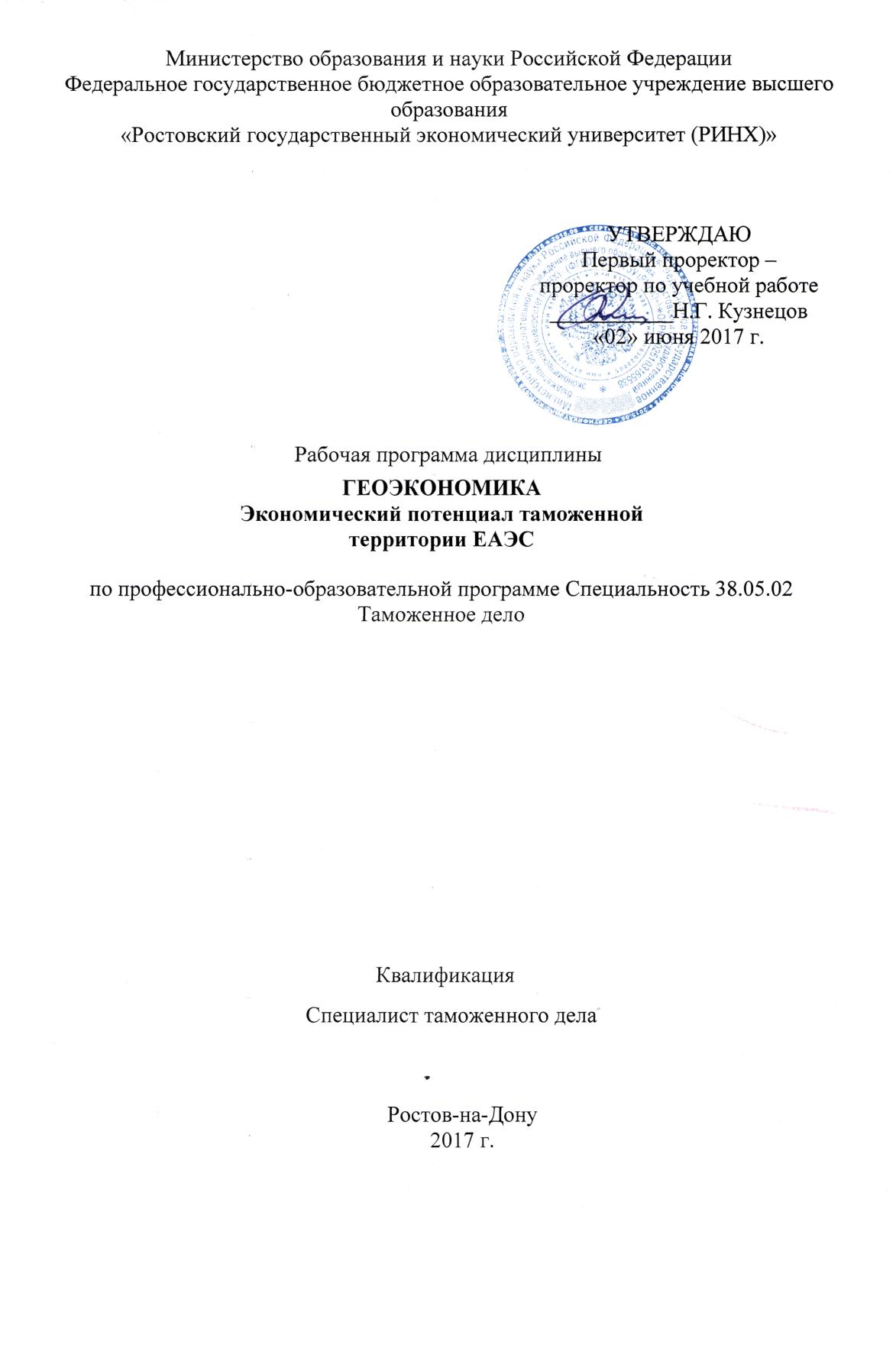 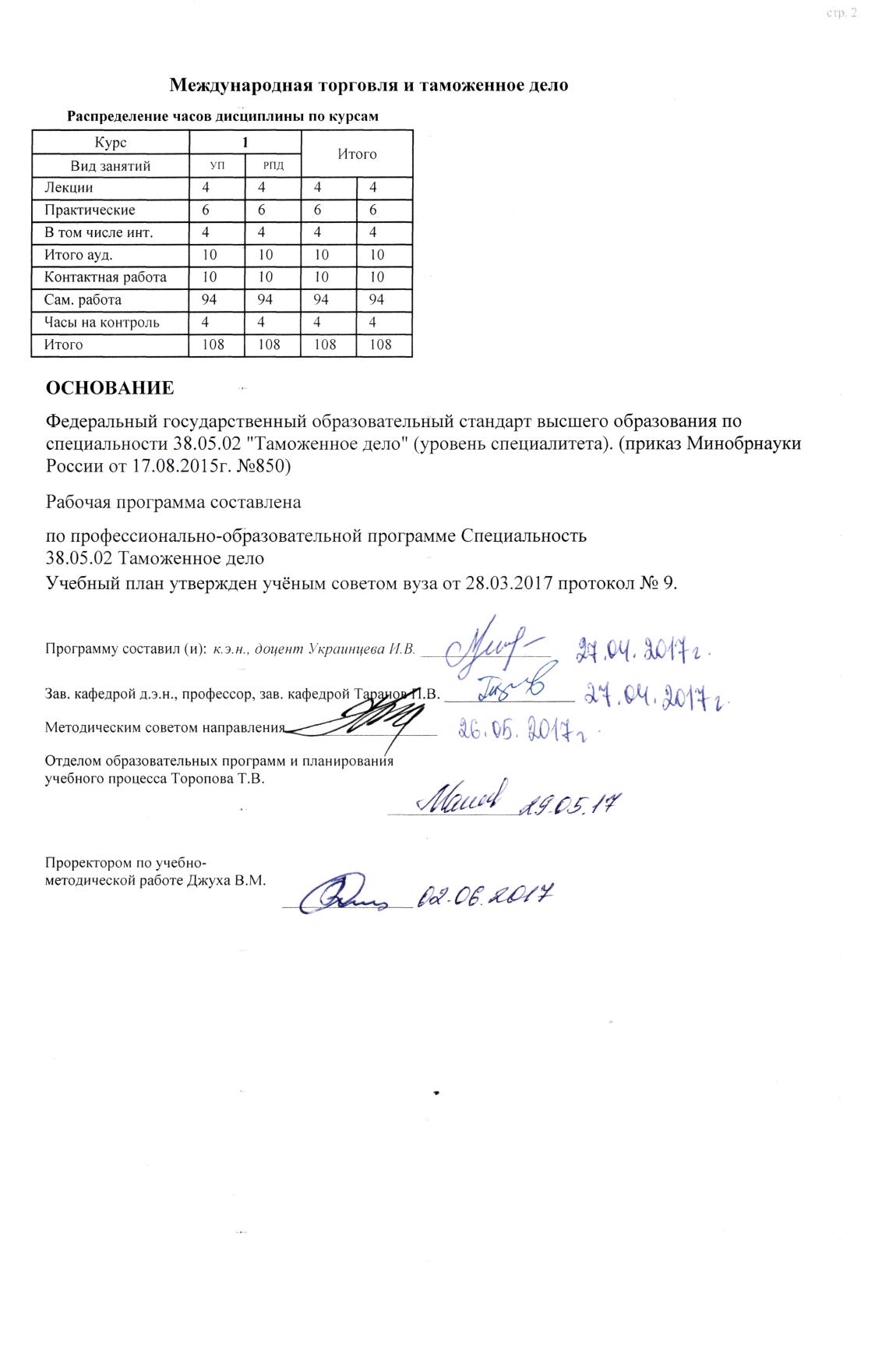 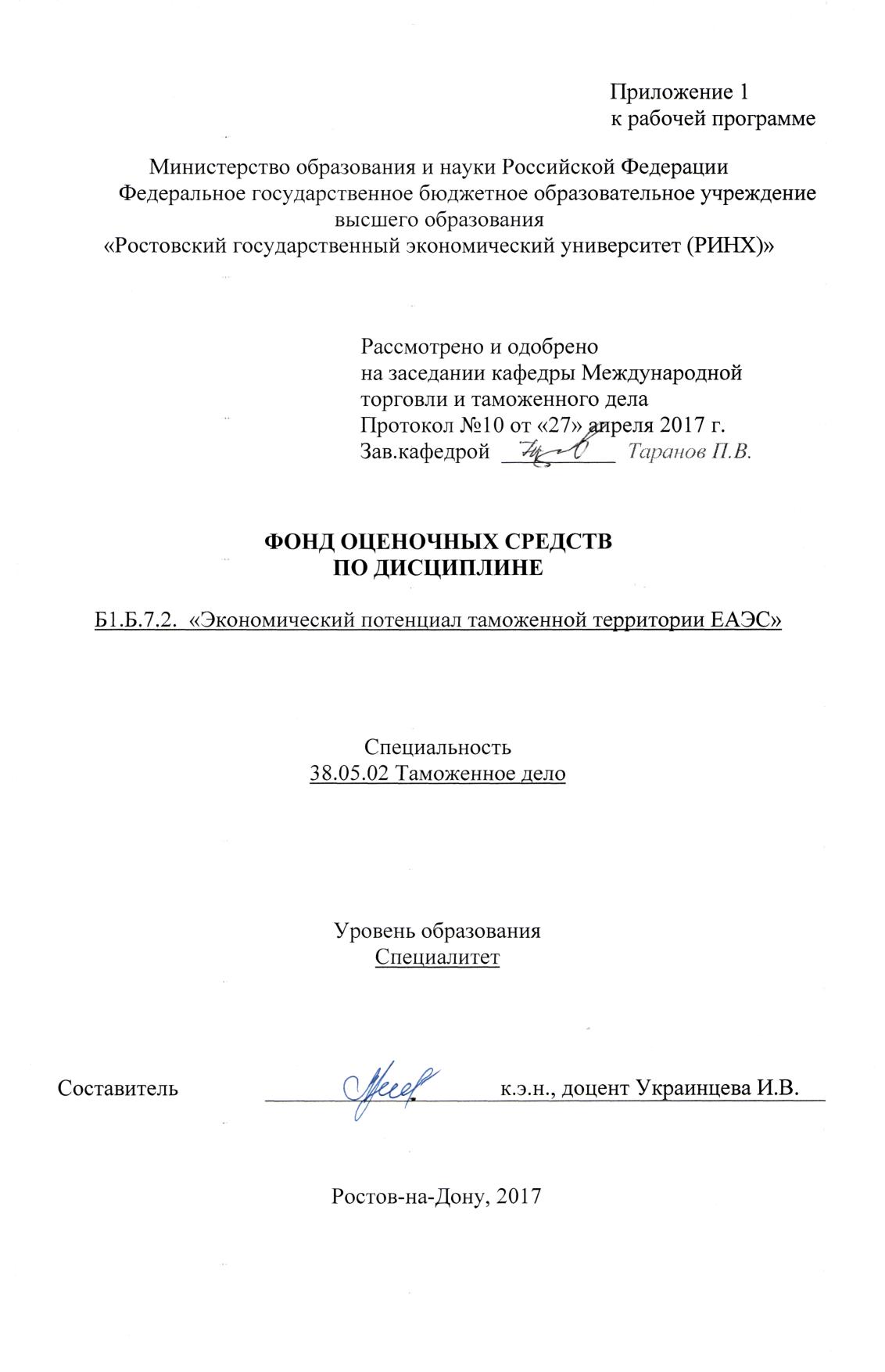 1 Перечень компетенций с указанием этапов их формирования в процессе освоения образовательной программыПеречень компетенций с указанием этапов их формирования представлен в п. 3. «Требования к результатам освоения дисциплины» рабочей программы дисциплины. 2 Описание показателей и критериев оценивания компетенций на различных этапах их формирования, описание шкал оценивания  2.1 Показатели и критерии оценивания компетенций:  2.2 Шкалы оценивания:   Текущий контроль успеваемости и промежуточная аттестация осуществляется в рамках накопительной балльно-рейтинговой системы в 100-балльной шкале:Основой для определения баллов, набранных при промежуточной аттестации, служит объём и уровень усвоения материала, предусмотренного рабочей программой дисциплины. При этом необходимо руководствоваться следующим:- 84-100 баллов (оценка «отлично») - изложенный материал фактически верен, наличие глубоких исчерпывающих знаний в объеме пройденной программы дисциплины в соответствии с поставленными программой курса целями и задачами обучения; правильные, уверенные действия по применению полученных знаний на практике, грамотное и логически стройное изложение материала при ответе, усвоение основной и знакомство с дополнительной литературой;- 67-83 баллов (оценка «хорошо») - наличие твердых и достаточно полных знаний в объеме пройденной программы дисциплины в соответствии с целями обучения, правильные действия по применению знаний на практике, четкое изложение материала, допускаются отдельные логические и стилистические погрешности, обучающийся  усвоил основную литературу, рекомендованную в рабочей программе дисциплины;- 50-66 баллов (оценка удовлетворительно) - наличие твердых знаний в объеме пройденного курса в соответствии с целями обучения, изложение ответов с отдельными ошибками, уверенно исправленными после дополнительных вопросов; правильные в целом действия по применению знаний на практике;- 0-49 баллов (оценка неудовлетворительно) - ответы не связаны с вопросами, наличие грубых ошибок в ответе, непонимание сущности излагаемого вопроса, неумение применять знания на практике, неуверенность и неточность ответов на дополнительные и наводящие вопросы.3 Типовые контрольные задания или иные материалы, необходимые для оценки знаний, умений, навыков и (или) опыта деятельности, характеризующих этапы формирования компетенций в процессе освоения образовательной программыМинистерство образования и науки Российской ФедерацииФедеральное государственное бюджетное образовательное учреждение высшего образования«Ростовский государственный экономический университет (РИНХ)»Кафедра международной торговли и таможенного делаВопросы к зачётупо дисциплине « Экономический потенциал таможенной территории ЕАЭС»Соотношение понятий «государственная, экономическая и таможенная территория», «государственная и таможенная граница»Таможенная территория Таможенного союза ЕАЭС: характеристика, состав, границы, перспективы развитияОсобенности территориального устройства РФХарактеристика государственной границы РФРазделение и правовой статус прибрежного морского пространстваФизико-географическая и экономико-географическая характеристика территории РФПонятие и структура экономического потенциала РоссииОсобенности геополитического положения современной России  Роль таможенной службы в укреплении экономического потенциала РоссииПонятие и значение природных ресурсовКлассификация природных ресурсовТопливно-энергетические ресурсы России: структура и территориальное распределениеМеталлорудные минеральные ресурсы России: характеристика запасов и структураОсобенности территориального размещения неметаллических минеральных ресурсов РоссииЗемельные ресурсы России: структура земельного фонда и его размещениеВодные ресурсы РоссииХарактеристика лесных ресурсов РоссииХарактеристика демографического развития России: динамика численности, состав и структура населения, проблемы демографии Особенности территориального размещения населения РФТрудовые ресурсы: характеристика и структураМиграция трудовых ресурсов: виды миграционных потоков и их причины Влияние международной трудовой миграции на национальную экономику страны эмиграцииВлияние международной трудовой миграции на национальную экономику страны иммиграцииПроизводственный потенциал и состояние основных фондов РФФакторы территориального размещения производственных сил РоссииПонятие отраслевой и территориальной структуры национальной экономики ТЭК России: структура и размещениеМеталлургический комплекс России: структура и размещениеМашиностроительный комплекс России: структура и размещениеХимический комплекс России: структура и размещениеВПК России: характеристика, проблемы развитияЛегкая промышленность России: структура и размещениеСтруктура АПК РФ и особенности его территориального размещенияХарактеристика инфраструктурного комплекса РФЭкспортный потенциал РоссииВнешнеторговая политика современной России: ее цели и пути реализацииПотенциал развития интеграционных процессов в России (СНГ, ЕАЭС, АТЭС, ШОС)Критерии оценки:•	оценка «отлично» выставляется студенту, если он показывает полные и глубокие знания, логично и аргументировано отвечает на все вопросы, в том числе дополнительные, показывает высокий уровень теоретических знаний; •	оценка «хорошо» выставляется студенту, если он показывает глубокие знания, грамотно излагает ответ, достаточно полно отвечает на все вопросы, в том числе дополнительные. В то же время при ответе допускает несущественные погрешности; •	оценка «удовлетворительно» выставляется студенту, если он показывает достаточные, но не глубокие знания, при ответе не допускает грубых ошибок или противоречий, однако в формулировании ответа отсутствует должная связь между анализом, аргументацией и выводами. Для получения правильного ответа требуются уточняющие вопросы; •	оценка «неудовлетворительно» выставляется студенту, если он показывает недостаточные знания, не способен аргументировано и последовательно излагать материал, допускает грубые ошибки, неправильно отвечает на дополнительные вопросы или затрудняется с ответомСоставитель ________________________ И.В. Украинцева                                                                              (подпись)«29» апреля 2017 г. Министерство образования и науки Российской ФедерацииФедеральное государственное бюджетное образовательное учреждение высшего образования«Ростовский государственный экономический университет (РИНХ)»Кафедра международной торговли и таможенного делаТесты письменные по дисциплине  «Экономический потенциал таможенной территории ЕАЭС»1. Банк тестов по модулям и (или) темамМодуль 1 «Общая характеристика экономического потенциала России и его функциональное строение» Вариант 1.1. Являются ли синонимами понятия «государственная граница» и «таможенная граница»?a)	Даb)	Нет 2. Дайте определение «таможенной территории» и «таможенной границы» государства. 3. Верно ли утверждение: «Территориальные воды отсчитываются на 24 морские мили от линии наибольшего отлива»?a)	Даb)	Нет 4. Отсчёт прилежащей морской зоны осуществляют от внешней линии территориальных вод на величину … морских миль (выберите один вариант ответа)a)	24b)	200c)	12d)	225. Включается ли исключительная морская экономическая зона в состав государственной территории прибрежного государства? (выберите один вариант ответа)a)	Да, включается полностьюb)	Включается только в пределах территориальных водc)	Включается в пределах территориальных вод и прилежащей морской зоныd)	Нет, не включается6. Эксклав – это (выберите один вариант ответа) …a)	Часть территории иного государства, окруженная территорией своего государстваb)	Территория, на которую распространяется юрисдикция другого государства, но формально не присоединённая этим государством, то есть не являющаяся его частью c)	Часть территории, географически изолированная от основной части своего государства и окружённая территорией иного государстваd)	муниципальное образование7. Укажите основные функции государственной границы (выберите несколько вариантов ответа):a)	Фискальная b)	Разделительная (барьерная)c)	Распределительнаяd)	Правоохранительнаяe)	Контактная 8. Территориально-государственное устройство России представляет собой (выберите один вариант ответа) …a)	конфедерациюb)	федерациюc)	унитарное государствоd)	все ответы неверны9. Российская Федерация признаёт наличие общих границ с … иностранными государствами (выберите один вариант ответа).a)	18b)	16c)	11d)	20 10. С каким государством Россия имеет самую протяжённую государственную границу?a)	Украинаb)	Финляндияc)	Китайd)	Монголияe)	Казахстанf)	Белоруссия11. С какими государствами Россия имеет только морскую границу?a)	Данияb)	Азербайджанc)	Японияd)	КНДРe)	Малайзияf)	США12. Сколько федеральных округов входит в состав РФ (выберите один вариант ответа)?a)	7b)	8c)	9d)	1113. В состав федеральных округов РФ входят следующие …a)	Северо-Западный b)	Центрально-Чернозёмныйc)	Восточно-Сибирскийd)	Сибирскийe)	Юго-Западныйf)	Дальневосточныйg)	Приволжскийh)	Кавказский14. С какими из перечисленных государств Южный федеральный округ РФ не имеет общих границ?a)	Украинаb)	Казахстанc)	Азербайджанd)	Турцияe)	Абхазияf)	Грузия15. Перечислите субъекты РФ, входящие в состав ЮФО.16. К экономическим районам в РФ не относятся …a)	Северо-Западный b)	Центрально-Чернозёмныйc)	Восточно-Сибирскийd)	Сибирскийe)	Северныйf)	Дальневосточныйg)	Приволжскийh)	Кавказскийi)	Волжскийj)	Волго-ВятскийВариант 2.1. Государственная территория РФ составляет (выберите один вариант ответа) …a)	12,4 млн. км2b)	25,4 млн. км2c)	17,1 млн. км2d)	96 млн. км22. Охарактеризуйте состав государственной территории РФ.3. Отсчёт территориальных вод осуществляют от линии наибольшего отлива на величину … морских миль (выберите один вариант ответа).a)	24b)	200c)	12d)	224. Верно ли утверждение: «Прилежащая зона входит в состав государственной территории прибрежного государства»?a)	Даb)	Нет5. Исключительная морская экономическая зона – водное пространство шириной до … от исходных линий (выберите один вариант ответа).a)	100 морских мильb)	150 морских мильc)	200 морских мильd)	250 морских миль6. Какие исключительные права имеет РФ на континентальном шельфе?7. Анклав – это (выберите один вариант ответа) …a)	Часть территории чужого государства, окруженная территорией своего государстваb)	Территория, на которую распространяется юрисдикция другого государства, но формально не присоединённая этим государством, то есть не являющаяся его частью c)	Часть территории, географически изолированная от основной части своего государства и окружённая территорией чужого государстваd)	Ограниченная территория с особым юридическим статусом по отношению к остальной территории государства и льготными экономическими условиями для отечественных и иностранных предпринимателей8. В состав таможенной территории государства включаются (выберите несколько вариантов ответа):a)	континентальный шельф b)	искусственные острова на континентальном шельфе c)	нефтедобывающие платформы на континентальном шельфе d)	буровые установки на континентальном шельфеe)	территории эксклавовf)	территории анклавовg)	всё перечисленное верно9. С какими государствами Российская Федерация имеет общую границу только в Калининградской области?a)	Латвияb)	Литваc)	Эстонияd)	Польшаe)	Украинаf)	Молдова10. С какими европейскими государствами Россия не имеет общих границ?a)	Норвегияb)	Эстонияc)	Польшаd)	Болгарияe)	Литваf)	Румынияg)	Сербияh)	Латвияi)	Молдавияj)	Дания11. Сколько субъектов входит в состав Российской Федерации (выберите один вариант ответа)?a)	8b)	55c)	85d)	8312. Дайте определение федерального округа РФ, перечислите их, назовите их административные центры.13. Какие из перечисленных субъектов РФ входят в состав ЮФО?a)	Красноярский крайb)	Волгоградская областьc)	Карачаево-Черкесская Республика d)	Республика Калмыкияe)	Воронежская областьf)	Республика Адыгеяg)	Республика Алтайh)	Ставропольский крайi)	Астраханская область14. С какими из перечисленных государств Южный федеральный округ имеет общие границы?a)	Украинаb)	Казахстанc)	Азербайджанd)	Турцияe)	Абхазияf)	Грузияg)	Южная Осетия15.  К экономическим районам в РФ относятся (выберите несколько вариантов ответа):a)	Северо-Западный b)	Центрально-Чернозёмныйc)	Восточно-Сибирскийd)	Сибирскийe)	Северныйf)	Дальневосточныйg)	Приволжскийh)	Кавказскийi)	Волжскийj)	Волго-Вятский16. Являются ли экономические районы и федеральные округа единицами административно-территориального деления в РФ?a)	Даb)	Нет2. Критерии оценки: оценка «отлично» выставляется студенту, если даны правильные ответы более, чем на 84% тестовых вопросов; оценка «хорошо» выставляется студенту, если даны правильные ответы более, чем на 67% тестовых вопросов; оценка «удовлетворительно» выставляется студенту, если даны правильные ответы на 50 и более процентов тестовых вопросов; оценка неудовлетворительно» выставляется студенту, если даны правильные ответы менее, чем на 50% тестовых вопросовСоставитель ________________________ И.В. Украинцева                                                                              (подпись)«29» апреля 2017 г. Министерство образования и науки Российской ФедерацииФедеральное государственное бюджетное образовательное учреждение высшего образования«Ростовский государственный экономический университет (РИНХ)»Кафедра международной торговли и таможенного делаКомплект заданий для выполнениясамостоятельной работыпо дисциплине  «Экономический потенциал таможенной территории ЕАЭС»Контрольное задание №1:Составьте перечень сопредельных стран РФ и граничащих с ними субъектов РФ (приграничных территорий). При подготовке используйте материалы, представленные на официальном сайте Федерального агентства по обустройству государственной границы РФ (в разделе                            Главная - Деятельность - Международная деятельность) - http://www.rosgranitsa.ru/ru/activity/international/countries. Результаты оформите в виде таблицы.Пример оформления таблицы:Таблица 1 – Список сопредельных стран и приграничных субъектов РФКонтрольное задание №2:Составьте список федеральных округов РФ и отметьте их состав, административный центр, а также перечислите страны, с которыми они граничат. Результаты оформите в виде таблицы.При выполнении задания рекомендуется использовать следующие нормативно-правовые документы, представленные в открытом доступе на интернет-портале "Российской газеты" (http://www.rg.ru):- Указ Президента РФ от 13 мая 2000 г. N849 "О полномочном представителе Президента РФ в федеральном округе"; - Указ Президента РФ от 19 января 2010 г. N 82 "О внесении изменений в перечень федеральных округов РФ».При заполнении пятого (последнего) столбца таблицы используйте материалы контрольного задания 1.Пример оформления таблицы:Таблица 2 – Состав федеральных округов РФ и перечень сопредельных им странКонтрольное задание №3:Изучите особенности территориального размещения топливно-энергетических ресурсов в РФ. Отметьте по 10 крупнейших месторождений по объёмам разведанных запасов нефти и газа. Кратко охарактеризуйте их (название месторождения, тип месторождения, объём разведанных запасов, месторасположение). Результаты анализа оформите в виде таблицы.При выполнении задания рекомендуется использование следующих информационных источников:- сайт информационно-аналитического центра «Минерал» -http://www.mineral.ru/Facts/russia/146/index.html;- специализированный информационный ресурс, разработанный компанией «Роснефть» - http://www.mirnefti.ru;- официальный сайт Министерства энергетики РФ - http://minenergo.gov.ru/activity/oil/.Пример оформления таблицы:Таблица 3 –Крупнейшие газовые и нефтяные месторождения РФКонтрольное задание №4:Проанализируйте особенности территориального размещения населения России. Ранжируйте федеральные округа РФ по численности проживающего в них населения. Результаты оформите в виде таблицы. При выполнении задания рекомендуется использование материалов статистического бюллетеня "Численность и миграция населения РФ в 2011 году", представленных в открытом доступе на сайте Федеральной службы государственной статистики РФ - http://www.gks.ru.Пример оформления таблицы:Таблица 4 –Ранжирование федеральных округов РФ по численности населенияКонтрольное задание №5 :Изучите сущность и причины международной миграции рабочей силы. Сформулируйте потенциальные выгоды и угрозы участия России в процессах международной трудовой миграции. Результаты оформите в виде таблицы.При выполнении задания рекомендуется использование следующих источников:- Борисов Е. А., Охлопкова Н. В. Динамика международной трудовой миграции в России [Электронный ресурс] // Проблемы современной экономики.-2012.-№4.–73-76с. Режим доступа: http://www.m-economy.ru/art.php?nArtId=4293- Ефимова Е. А. Иностранная рабочая сила на рынке труда субъектов РФ [Электронный ресурс] // Проблемы современной экономики. -2011.-№1. Режим доступа: http://www.m-economy.ru/art.php?nArtId=3502 - Концепция государственной миграционной политики РФ на период до 2025 года [Электронный ресурс] // Федеральная миграционная служба России [Офиц. сайт]. URL:  http://www.fms.gov.ru/upload/iblock/07c/kgmp.pdf Пример оформления таблицы: Таблица 5 – «Потенциальные выгоды и угрозы внешней трудовой миграции для экономики России»Контрольное задание №6:Изучите особенности участия России в процессах региональной экономической интеграции. Используя следующие информационные источники, составьте обобщающую таблицу «Участие России в региональных интеграционных объединениях»:- Официальный сайт СНГ - URL: www.e-cis.info - Официальный сайт ЕврАзЭС - URL: www.evrazes.com - Официальный сайт Таможенного союза в рамках ЕврАзЭС - URL: www.tsouz.ru - Официальный сайт Шанхайской организации сотрудничества (ШОС) -   URL: http://www.sectsco.org/RU/ - Всё об АТЭС (Электронный ресурс) // Вэб-сайт Департамента массовых коммуникаций Приморского края. URL:   http://www.apec.primorsky.ru/information/all_about_apec.html  Пример оформления таблицы: Таблица 6 - Участие России в региональных интеграционных объединенияхКритерии оценки:  оценка «зачтено» выставляется студенту, если он правильно выполнил не менее 50% контрольного задания;оценка «не зачтено» выставляется студенту, если он правильно выполнил менее 50% контрольного задания.Составитель ________________________ И.В. Украинцева                                                                        (подпись)                 «29» апреля 2017 г. Министерство образования и науки Российской ФедерацииФедеральное государственное бюджетное образовательное учреждение высшего образования«Ростовский государственный экономический университет (РИНХ)»Кафедра международной торговли и таможенного дела)Темы рефератовпо дисциплине  «Экономический потенциал таможенной территории ЕАЭС»Методы исследования экономического потенциала страныОсобенности оценки отдельных компонентов экономического потенциалаФормы реализации административно-территориального деления в РФОсобенности геополитического положения современной РоссииПроблемы и перспективы экономического развития России в условиях членства в ВТОБогатые природные ресурсы – конкурентное преимущество или недостаток российской экономики?Демографическая ситуация в России: состояние, подходы решению демографических проблемДемографическая политика РоссииМиграционные потоки и их территориальная организация в современной РоссииНациональная миграционная политика РоссииНаучные центры России Инновационная составляющая в российской экономике: состояние, проблемы, перспективыНаучно-производственные территориальные комплексы России: цели и формы создания, опыт функционированияИностранные инвестиции в экономике России и их структураРоссийские инвестиции за рубежомРоль финансово-промышленных групп в социально-экономическом развитии РФПерспективы развития фондового рынка РоссииПроблема диверсификации промышленности в экономической политике РФКрупнейшие ГЭС России: география, сравнительная характеристикаТЭС России: география, сравнительная характеристикаОсобенности развития атомной энергетики РоссииКрупнейшие нефтедобывающие центры России: география, состояние, перспективыНефтеперерабатывающая промышленность России: география крупнейших НПЗ, проблемы развития отраслиОсновные центры добычи природного газа в России: география, сравнительная характеристикаУгольная промышленность России: география, динамика объёмов добычи, проблемы отраслиКонцепция энергетической политики: энергетическая стратегия РоссииПроблемы и перспективы развития черной (цветной) металлургии Характеристика основных центров черной металлургии РоссииАлюминиевая промышленность в России: основные центры добычи сырья и производства алюминияМедная промышленность в России: основные центры добычи сырья и производства меди Станкостроение в России: основные центры, проблемы развитияХарактеристика авиастроительной отрасли российской промышленностиОсновные центры судостроения в РоссииОсобенности развития автомобилестроения в РоссииТерриториальная организация железнодорожного машиностроения РоссииЭнергетическое машиностроение в России: основные центры, проблемы отраслиРазвитие основная химии и химии органического синтеза в России Целлюлозно-бумажная промышленность РоссииПроблемы развития лёгкой промышленности РоссииОборонно-промышленный комплекс России: география, проблемы и перспективы развитияПроблемы развития и территориальная организация лесопромышленного комплекса РоссииАПК России: современное состояние, проблемы, перспективы развитияПерспективы развития отечественного животноводства в контексте членства России в ВТО Продовольственная безопасность РоссииПроблемы развития сферы услуг в РФАктуальные вопросы формирования и развития транспортной инфраструктуры РоссииТрубопроводная система как элемент транспортной инфраструктуры РоссииСпециализация и проблемы функционирования морских портов Азово-Черноморского бассейнаТерриториальная организация строительного комплекса России: ключевые проблемы развитияПроблемы расширения экономического потенциала Южного федерального округаАнализ внешнеторговых отношений России с государствами СНГ Характеристика внешней торговли России со странами дальнего зарубежья: динамика и товарная структура Проблемы экспортной специализации РоссииОсновные направления развития экспорта РФЭкспортная политика РФАктуальные проблемы транспортировки российской нефти (газа) за рубеж Импорт товаров в России и развитие экономического потенциала импортозамещающих производствВнешнеэкономические связи Южного федерального округа Внешнеэкономические связи Ростовской областиПроблемы развития приграничных регионов России в новых экономических условияхПроблемы экономической интеграции стран-участниц СНГПроблемы углубления экономической интеграции в рамках Таможенного союза стран ЕАЭСПроблемы реализации политики импортозамещения в отечественной экономикеПотенциал развития торгово-экономических отношений России со странами ШОСПерспективы участия России в реализации проекта «Новый Шёлковый путь» Методические рекомендации по написанию, требования к оформлению Основной формой учебно-исследовательской работы по дисциплине «Экономический потенциал таможенной территории России» является написание реферата по выбранной студентом теме. Цель написания реферата – сформировать у студентов первоначальные навыки научно-исследовательской работы.Реферированием называется процесс аналитического преобразования документальной информации, завершающийся составлением реферата. Реферат – краткое изложение содержания научной работы или её части, оформленное в виде письменного публичного доклада; доклад на заданную тему, сделанный на основе критического обзора соответствующих источников информации (научных трудов, учебной литературы и периодических изданий по теме и т.п.). В отличие от научных работ (монографий, статей, диссертаций) реферат не предполагает изложения самостоятельных научных результатов. При этом реферат является самостоятельной исследовательской работой, раскрывающей суть изучаемой проблемы, отражающей различные точки зрения на исследуемый вопрос, выражающей в то же время и мнение самого автора.Структурно реферат состоит из титульного листа, плана, введения (1-2 стр.), изложения основного содержания темы (10-12 стр.), заключения (1-2 стр.), списка использованной литературы, приложений (при необходимости).Реферат начинается с титульного листа. На следующей странице после титульного листа представляется содержание. В содержании указывается наименование основных пунктов работы и номера страниц. Основному содержанию работы предшествует введение. В нем необходимо отразить актуальность выбранной темы, обозначить основные проблемы, которые будут рассмотрены в работе, обосновать причины выбора темы. Во введении рекомендуется также сформулировать основную задачу, которая ставится в работе.Основная часть работы должна содержать материал, позволяющий наиболее полно раскрыть тему реферата. В этой части необходимо уделить внимание как глубокому теоретическому освещению темы, так и увязать теоретические положения с практикой. Основная часть должна быть разделена на параграфы, разделы.В заключении в концентрированном и сжатом виде излагаются выводы, вытекающие из исследования главных вопросов темы.Список использованной литературы составляется в алфавитном порядке по фамилиям авторов или первому слову в наименовании литературного источника, делается сквозная нумерация при этом в обязательном порядке указываются следующие выходные данные:  — для монографий: фамилия и инициалы автора, название книги, место издания, издательство, год издания (например: 3. Экономическая география и регионалистика: учебное пособие / В. П. Желтиков. - 2-е изд., доп. и перераб. - М. : Дашков и К, 2008);— для статей в периодических изданиях: фамилия и инициалы автора, название статьи, название журнала, год выпуска, номер (например: 3. Грибков А., Захарченко Д., Корниенко А. Конкурентоспособность станкостроения России // Вопросы экономики. – 2013. - №3. – С.126-137).После списка литературы приводятся приложения, куда могут войти статистические данные, таблицы, схемы, рисунки, графики, законодательные и нормативные документы по теме работы, вспомогательный материал, который в основном тексте может информационно «перегрузить» параграф.Объем реферата должен составлять 15-20 страниц машинописного текста. Шрифт Times New Roman, 14 пт, интервал – 1,5. Поля: сверху и снизу – 2 см, слева – 3 см, справа – 1,5 см. Текст пишется с одной стороны листа. Страницы должны быть пронумерованы и сброшюрованы. Нумерация страниц реферата проставляется, начинается со второй страницы введения. Номера страниц не проставляются на титульном листе, содержании (плане) и первой странице введения, которые, тем не менее, включаются в общий объем работы. Каждый раздел работы начинается с новой страницы.Рекомендуется оформлять заголовки разделов прописными буквами, а заголовки подразделов – строчными буквами (кроме первой прописной). Переносы слов в заголовках не допускаются. Точку в конце заголовка не ставят. Если заголовок состоит из двух предложений, их разделяют точкой.Слова, набранные на отдельной строке прописными буквами («Содержание», «Введение», «Заключение», «Библиографический список», «Приложение»), служат заголовками соответствующих разделов и не нумеруются.Расстояние между заголовками и текстом должно быть равно 2 интервалам. Разделы работы должны иметь порядковые номера, обозначенные арабскими цифрами с точкой. Составными частями работы служат: таблицы, схемы, графики, диаграммы, рисунки, примеры, формулы, расчеты, цифры, цитаты, ссылки, выводы, рекомендации и т.д. Существуют установленные стандарты их оформления, которые необходимо выполнять. Таблицы в тексте размещаются после первого упоминания о них или на следующей странице с указанием номера, наименования и источника таблицы. Если таблица не умещается на одной странице, она может быть продолжена на следующей с обязательным повторением её шапки и надписью «Продолжение табл. .....». Нумерация таблиц сквозная, источник таблицы указывается сразу после неё.Образец оформления таблиц в реферате.Таблица 2 - Количество пунктов пропуска через государственную границу РФ (по состоянию на 01.02.2013 г.)11 Составлено по данным Федерального агентства по обустройству государственной границы РФ - http://www.rosgranitsa.ruПри использовании в реферате цитат, мыслей и положений других авторов на них необходимо делать ссылки. Последние могут быть: 1) внутритекстовыми — пишутся сразу после цитаты в квадратных скобках; 2) подстрочными, когда после цитаты ставится порядковый номер ссылки на данной странице, а название литературного источника с соответствующим номером размещается под текстом страницы. Все рисунки, диаграммы, схемы, графики, приводимые в работе, должны иметь нумерацию. Нумерация ведется сквозная, арабскими цифрами. Нумерация и название помещаются под рисунком, схемой, графиком и, вне зависимости от разновидности изображаемого, носят название – рисунок. Например, «Рис. 1. Половозрастная структура населения России в 2010г.». Каждый рисунок, если он заимствован из другого источника, должен иметь ссылку на источник информации.Студенты могут при написании работы использовать материал, размещенный на сайтах интернет-ресурсов. При этом следует указать название материала, а затем указать ссылку на сайт.После завершения работы над рефератом студент должен представить её результаты перед студенческой группой на семинарском занятии в заранее обозначенное преподавателем время. Выступление студента может сопровождаться электронной презентацией, выполненной в программе Microsoft PowerPoint.  Критерии оценки:   оценка «зачтено» выставляется студенту, если тема реферата является достаточно актуальной, его содержание соответствует теме, материал проработан достаточно глубоко, источники использованы правильно и полно, оформление доклада соответствует установленным требованиям; оценка «не зачтено» выставляется студенту, если содержание доклада не соответствует теме, при изложении материала допущены грубые ошибки, оформление доклада не соответствует установленным требованиям.Составитель ________________________ И.В. Украинцева                                                                        (подпись)                 «29» апреля 2017  г. 4 Методические материалы, определяющие процедуры оценивания знаний, умений, навыков и (или) опыта деятельности, характеризующих этапы формирования компетенцийПроцедуры оценивания включают в себя текущий контроль и промежуточную аттестацию.Текущий контроль успеваемости проводится с использованием оценочных средств, представленных в п. 3 данного приложения. Результаты текущего контроля доводятся до сведения студентов до промежуточной аттестации. Максимальное количество баллов, которое студент может набрать в рамках текущего контроля успеваемости по дисциплине в семестре – 100 баллов в сумме по двум контрольным точкам.  	Промежуточная аттестация проводится в форме зачета. Для успешной аттестации студенту необходимо достигнуть обязательного минимума уровня освоения учебного материала в виде оценки не менее 50 баллов по итогам всех видов учебных работ, предусмотренных листом контрольных мероприятий.Студент, набравший в течение семестра минимум 50 баллов, от зачёта освобождается, получив его автоматически. Об этом преподаватель информирует группу на последнем занятии по данному предмету. При этом зачёт проставляется в электронную сводную рейтинговую ведомость в день проведения зачёта при условии явки студента и предоставления зачётной книжки.Если студент не набрал минимальную сумму баллов или не согласен с набранными в течении семестра баллами, то он имеет право прийти на зачёт и в этом случае набранные им баллы не учитываются.Зачёт проводится по окончании теоретического обучения до начала экзаменационной сессии в письменном виде.  Количество вопросов в задании – 2 (по 1 вопросу из каждого модуля дисциплины).  Проверка ответов и объявление результатов производится в день зачёта.  Результаты аттестации заносятся в зачётную ведомость и зачетную книжку студента. Студенты, не прошедшие промежуточную аттестацию по графику сессии, должны ликвидировать задолженность в установленном порядке.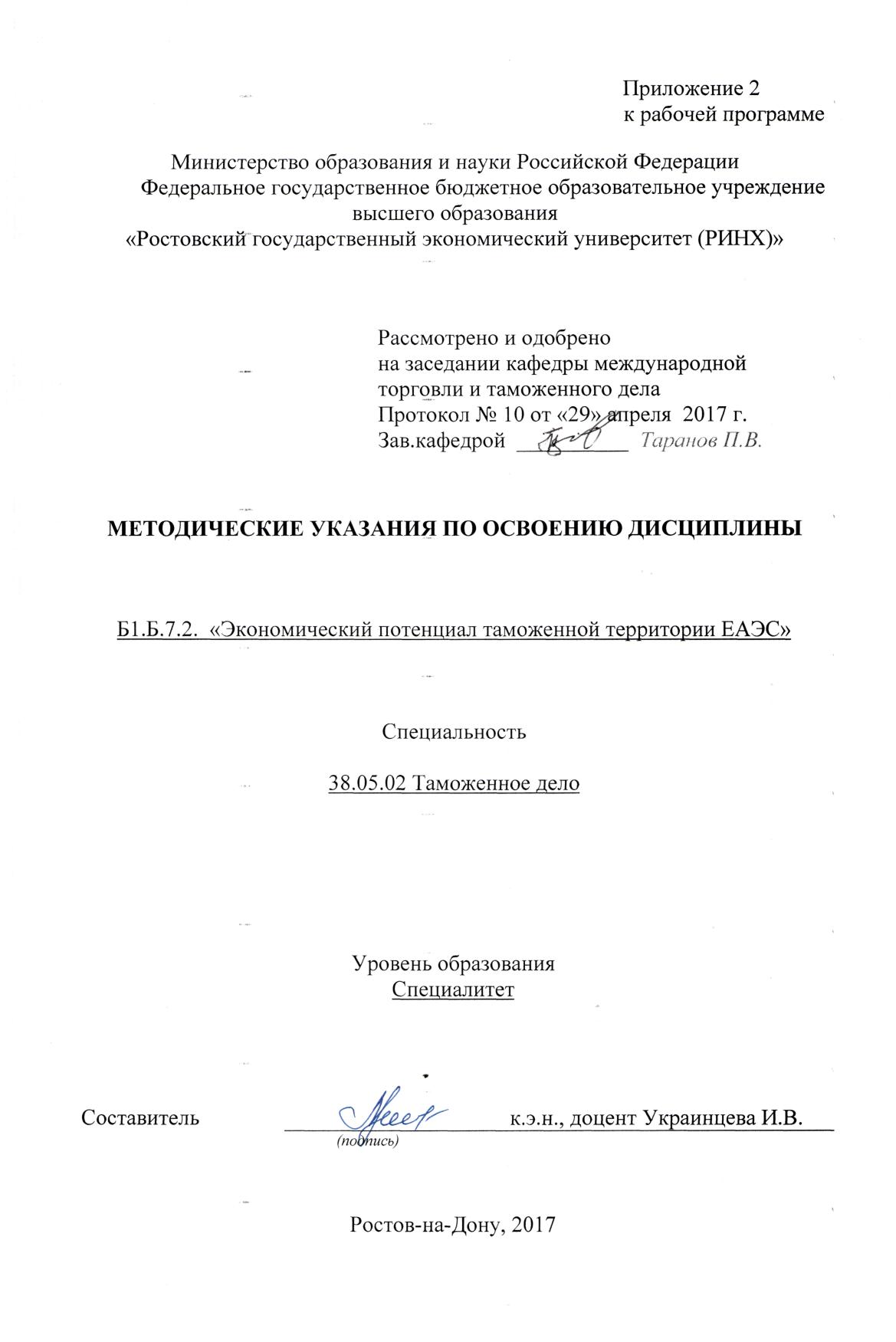 Методические указания по освоению «Экономический потенциал таможенной территории ЕАЭС» адресованы студентам всех форм обучения.Учебным планом по специальности 38.05.02 Таможенное дело предусмотрены следующие виды занятий:- лекции;- практические занятия.В ходе лекционных занятий рассматривается потенциал регионального, отраслевого и функционального строения национальной экономики, направления деятельности и функции таможенных органов по обеспечению экономической безопасности России, содержание основных угроз экономической безопасности России во внешнеэкономической сфере в контексте её участия в ЕАЭС,  даются  рекомендации для самостоятельной работы и подготовке к практическим занятиям. В ходе практических занятий углубляются и закрепляются знания студентов  по  ряду  рассмотренных  на  лекциях  вопросов,  развиваются навыки оценки степени влияния внешнеэкономического фактора на экономический потенциал России, выявления основных угроз экономической безопасности России во внешнеэкономической сфере, определения роли таможенных органов в обеспечении внешнеэкономической безопасности страны, анализа угроз экономической безопасности России во внешнеэкономической среде с учётом её участия в ЕАЭС.При подготовке к практическим занятиям каждый студент должен:  – изучить рекомендованную учебную литературу;  – изучить конспекты лекций;  – подготовить ответы на все вопросы по изучаемой теме;  –письменно решить домашнее задание, рекомендованные преподавателем при изучении каждой темы.    По согласованию с преподавателем  студент  может  подготовить реферат, доклад или сообщение по теме занятия. В процессе подготовки к практическим занятиям студенты могут  воспользоваться  консультациями преподавателя.  Коллективное обсуждение изучаемых вопросов, докладов, рефератов проводится на семинарах. В ходе семинарских занятий знания студентов углубляются, систематизируются и контролируются как результат самостоятельной внеаудиторной работы с первоисточниками, дополнительной литературой; укрепляются их мировоззренческие позиции; формируются оценочные суждения.Студенты готовятся к семинару по всем вопросам плана, что позволяет преподавателю организовать активное обсуждение темы (семинар-дискуссия). Возможно и предварительное распределение вопросов между участвующими в семинаре, по которым они готовят доклады, сообщения. Непосредственно на семинаре идет заслушивание, обсуждение таких докладов. Семинар-диспут предполагает коллективное обсуждение какой-либо проблемы с целью поиска путей ее решения. Цель таких занятий состоит в развитии умений студентов вести полемику, защищать свои взгляды и убеждения, лаконично и ясно излагать свои мысли.Семинарские занятия проводятся в соответствии с темой и примерным планом занятия, приведенным в п. 4.1. рабочей программы дисциплины. Подготовка к семинарам ведется по планам занятий, включающим выносимые на обсуждение вопросы, тематику рефератов, а также список рекомендованной к изучению дополнительной литературы. В ходе подготовки к семинарскому занятию студенту рекомендуется: уяснить смысл плана семинара; ознакомится с конспектом лекций и соответствующими главами учебников и учебных пособий, заявленных в плане семинарских занятий;	в случае необходимости законспектировать наиболее важные положения из изученных материалов.Выступление студента на семинаре должно соответствовать существу обсуждаемой проблемы. После основного выступления по вопросу приветствуются дополнения, продуктивная дискуссия. Посещение семинарских занятий и активное участие в них является обязательным. Студенты, не явившиеся на семинар, не выполнившие либо выполнившие неудовлетворительно отдельные задания, предусмотренные для семинарских занятий, обязаны пройти индивидуальное собеседование по пропущенной теме. Для более полного освоения курса семинарские занятия проводятся в различных формах: семинары-дискуссии с обсуждением вопросов по соответствующей тематике, представленных в планах семинарских занятий; семинары-конференции с заслушиванием докладов (сообщений), подготовленных студентами по тематическим вопросам, нуждающимся в углубленном изучении; разбор и анализ проблемных ситуаций; выполнение и обсуждение реферативных работ по тематическим вопросам.Вопросы, не  рассмотренные  на  лекциях  и  практических занятиях, должны  быть  изучены  студентами  в  ходе  самостоятельной  работы. Контроль  самостоятельной  работы  студентов  над  учебной  программой курса  осуществляется  в  ходе   занятий методом  устного опроса  или  посредством  тестирования.  В  ходе  самостоятельной  работы  каждый  студент  обязан  прочитать  основную  и  по  возможности  дополнительную  литературу  по  изучаемой  теме,  дополнить  конспекты лекций  недостающим  материалом,  выписками  из  рекомендованных первоисточников.  Выделить  непонятные  термины,  найти  их  значение  в энциклопедических словарях.  При  реализации  различных  видов  учебной  работы  используются разнообразные (в т.ч. интерактивные) методы обучения, в частности:   - интерактивная доска для подготовки и проведения лекционных и семинарских занятий;  -  размещение  материалов  курса  в системе дистанционного обучения http://elearning.rsue.ru/Для подготовки к занятиям, текущему контролю и промежуточной аттестации  студенты  могут  воспользоваться электронной библиотекой ВУЗа http://library.rsue.ru/ . Также обучающиеся могут  взять  на  дом необходимую  литературу  на  абонементе  вузовской библиотеки или воспользоваться читальными залами вуза.  стр. 3Визирование РПД для исполнения в очередном учебном годуВизирование РПД для исполнения в очередном учебном годуВизирование РПД для исполнения в очередном учебном годуВизирование РПД для исполнения в очередном учебном годуОтдел образовательных программ и планирования учебного процесса Торопова Т.В.Отдел образовательных программ и планирования учебного процесса Торопова Т.В.Отдел образовательных программ и планирования учебного процесса Торопова Т.В.Отдел образовательных программ и планирования учебного процесса Торопова Т.В.Отдел образовательных программ и планирования учебного процесса Торопова Т.В.Отдел образовательных программ и планирования учебного процесса Торопова Т.В.Отдел образовательных программ и планирования учебного процесса Торопова Т.В._______________________________________________________________________________________________________________________Рабочая программа пересмотрена, обсуждена и одобрена дляисполнения в 2018-2019 учебном году на заседанииРабочая программа пересмотрена, обсуждена и одобрена дляисполнения в 2018-2019 учебном году на заседанииРабочая программа пересмотрена, обсуждена и одобрена дляисполнения в 2018-2019 учебном году на заседанииРабочая программа пересмотрена, обсуждена и одобрена дляисполнения в 2018-2019 учебном году на заседаниикафедрыкафедрыкафедрыкафедрыкафедрыкафедрыкафедрыкафедрыкафедрыкафедрыкафедрыкафедрыкафедрыкафедрыкафедрыкафедрыМеждународная торговля и таможенное делоМеждународная торговля и таможенное делоМеждународная торговля и таможенное делоМеждународная торговля и таможенное делоМеждународная торговля и таможенное делоМеждународная торговля и таможенное делоМеждународная торговля и таможенное делоМеждународная торговля и таможенное делоМеждународная торговля и таможенное делоМеждународная торговля и таможенное делоЗав. кафедрой д.э.н., профессор, зав. кафедрой Таранов П.В. _________________Зав. кафедрой д.э.н., профессор, зав. кафедрой Таранов П.В. _________________Зав. кафедрой д.э.н., профессор, зав. кафедрой Таранов П.В. _________________Зав. кафедрой д.э.н., профессор, зав. кафедрой Таранов П.В. _________________Зав. кафедрой д.э.н., профессор, зав. кафедрой Таранов П.В. _________________Зав. кафедрой д.э.н., профессор, зав. кафедрой Таранов П.В. _________________Зав. кафедрой д.э.н., профессор, зав. кафедрой Таранов П.В. _________________Зав. кафедрой д.э.н., профессор, зав. кафедрой Таранов П.В. _________________Зав. кафедрой д.э.н., профессор, зав. кафедрой Таранов П.В. _________________Зав. кафедрой д.э.н., профессор, зав. кафедрой Таранов П.В. _________________Зав. кафедрой д.э.н., профессор, зав. кафедрой Таранов П.В. _________________Программу составил (и):Программу составил (и):к.э.н., доцент Украинцева И.В. _________________к.э.н., доцент Украинцева И.В. _________________к.э.н., доцент Украинцева И.В. _________________к.э.н., доцент Украинцева И.В. _________________к.э.н., доцент Украинцева И.В. _________________к.э.н., доцент Украинцева И.В. _________________к.э.н., доцент Украинцева И.В. _________________к.э.н., доцент Украинцева И.В. _________________к.э.н., доцент Украинцева И.В. _________________Программу составил (и):Программу составил (и):к.э.н., доцент Украинцева И.В. _________________к.э.н., доцент Украинцева И.В. _________________к.э.н., доцент Украинцева И.В. _________________к.э.н., доцент Украинцева И.В. _________________к.э.н., доцент Украинцева И.В. _________________к.э.н., доцент Украинцева И.В. _________________к.э.н., доцент Украинцева И.В. _________________к.э.н., доцент Украинцева И.В. _________________к.э.н., доцент Украинцева И.В. _________________Визирование РПД для исполнения в очередном учебном годуВизирование РПД для исполнения в очередном учебном годуВизирование РПД для исполнения в очередном учебном годуВизирование РПД для исполнения в очередном учебном годуОтдел образовательных программ и планирования учебного процесса Торопова Т.В.Отдел образовательных программ и планирования учебного процесса Торопова Т.В.Отдел образовательных программ и планирования учебного процесса Торопова Т.В.Отдел образовательных программ и планирования учебного процесса Торопова Т.В.Отдел образовательных программ и планирования учебного процесса Торопова Т.В.Отдел образовательных программ и планирования учебного процесса Торопова Т.В.Отдел образовательных программ и планирования учебного процесса Торопова Т.В.Рабочая программа пересмотрена, обсуждена и одобрена дляисполнения в 2019-2020 учебном году на заседанииРабочая программа пересмотрена, обсуждена и одобрена дляисполнения в 2019-2020 учебном году на заседанииРабочая программа пересмотрена, обсуждена и одобрена дляисполнения в 2019-2020 учебном году на заседанииРабочая программа пересмотрена, обсуждена и одобрена дляисполнения в 2019-2020 учебном году на заседанииРабочая программа пересмотрена, обсуждена и одобрена дляисполнения в 2019-2020 учебном году на заседанииРабочая программа пересмотрена, обсуждена и одобрена дляисполнения в 2019-2020 учебном году на заседанииРабочая программа пересмотрена, обсуждена и одобрена дляисполнения в 2019-2020 учебном году на заседанииРабочая программа пересмотрена, обсуждена и одобрена дляисполнения в 2019-2020 учебном году на заседанииРабочая программа пересмотрена, обсуждена и одобрена дляисполнения в 2019-2020 учебном году на заседанииРабочая программа пересмотрена, обсуждена и одобрена дляисполнения в 2019-2020 учебном году на заседанииРабочая программа пересмотрена, обсуждена и одобрена дляисполнения в 2019-2020 учебном году на заседаниикафедрыкафедрыкафедрыкафедрыкафедрыкафедрыкафедрыкафедрыМеждународная торговля и таможенное делоМеждународная торговля и таможенное делоМеждународная торговля и таможенное делоМеждународная торговля и таможенное делоМеждународная торговля и таможенное делоМеждународная торговля и таможенное делоМеждународная торговля и таможенное делоМеждународная торговля и таможенное делоМеждународная торговля и таможенное делоМеждународная торговля и таможенное делоЗав. кафедрой д.э.н., профессор, зав. кафедрой Таранов П.В. _________________Зав. кафедрой д.э.н., профессор, зав. кафедрой Таранов П.В. _________________Зав. кафедрой д.э.н., профессор, зав. кафедрой Таранов П.В. _________________Зав. кафедрой д.э.н., профессор, зав. кафедрой Таранов П.В. _________________Зав. кафедрой д.э.н., профессор, зав. кафедрой Таранов П.В. _________________Зав. кафедрой д.э.н., профессор, зав. кафедрой Таранов П.В. _________________Зав. кафедрой д.э.н., профессор, зав. кафедрой Таранов П.В. _________________Зав. кафедрой д.э.н., профессор, зав. кафедрой Таранов П.В. _________________Зав. кафедрой д.э.н., профессор, зав. кафедрой Таранов П.В. _________________Зав. кафедрой д.э.н., профессор, зав. кафедрой Таранов П.В. _________________Зав. кафедрой д.э.н., профессор, зав. кафедрой Таранов П.В. _________________Программу составил (и):Программу составил (и):Программу составил (и):к.э.н., доцент Украинцева И.В. _________________к.э.н., доцент Украинцева И.В. _________________к.э.н., доцент Украинцева И.В. _________________к.э.н., доцент Украинцева И.В. _________________к.э.н., доцент Украинцева И.В. _________________к.э.н., доцент Украинцева И.В. _________________к.э.н., доцент Украинцева И.В. _________________к.э.н., доцент Украинцева И.В. _________________Визирование РПД для исполнения в очередном учебном годуВизирование РПД для исполнения в очередном учебном годуВизирование РПД для исполнения в очередном учебном годуВизирование РПД для исполнения в очередном учебном годуОтдел образовательных программ и планирования учебного процесса Торопова Т.В.Отдел образовательных программ и планирования учебного процесса Торопова Т.В.Отдел образовательных программ и планирования учебного процесса Торопова Т.В.Отдел образовательных программ и планирования учебного процесса Торопова Т.В.Отдел образовательных программ и планирования учебного процесса Торопова Т.В.Отдел образовательных программ и планирования учебного процесса Торопова Т.В.Отдел образовательных программ и планирования учебного процесса Торопова Т.В.Рабочая программа пересмотрена, обсуждена и одобрена дляисполнения в 2020-2021 учебном году на заседанииРабочая программа пересмотрена, обсуждена и одобрена дляисполнения в 2020-2021 учебном году на заседанииРабочая программа пересмотрена, обсуждена и одобрена дляисполнения в 2020-2021 учебном году на заседанииРабочая программа пересмотрена, обсуждена и одобрена дляисполнения в 2020-2021 учебном году на заседанииРабочая программа пересмотрена, обсуждена и одобрена дляисполнения в 2020-2021 учебном году на заседанииРабочая программа пересмотрена, обсуждена и одобрена дляисполнения в 2020-2021 учебном году на заседанииРабочая программа пересмотрена, обсуждена и одобрена дляисполнения в 2020-2021 учебном году на заседанииРабочая программа пересмотрена, обсуждена и одобрена дляисполнения в 2020-2021 учебном году на заседанииРабочая программа пересмотрена, обсуждена и одобрена дляисполнения в 2020-2021 учебном году на заседанииРабочая программа пересмотрена, обсуждена и одобрена дляисполнения в 2020-2021 учебном году на заседанииРабочая программа пересмотрена, обсуждена и одобрена дляисполнения в 2020-2021 учебном году на заседанииРабочая программа пересмотрена, обсуждена и одобрена дляисполнения в 2020-2021 учебном году на заседанииРабочая программа пересмотрена, обсуждена и одобрена дляисполнения в 2020-2021 учебном году на заседанииРабочая программа пересмотрена, обсуждена и одобрена дляисполнения в 2020-2021 учебном году на заседанииРабочая программа пересмотрена, обсуждена и одобрена дляисполнения в 2020-2021 учебном году на заседанииРабочая программа пересмотрена, обсуждена и одобрена дляисполнения в 2020-2021 учебном году на заседанииРабочая программа пересмотрена, обсуждена и одобрена дляисполнения в 2020-2021 учебном году на заседанииРабочая программа пересмотрена, обсуждена и одобрена дляисполнения в 2020-2021 учебном году на заседанииРабочая программа пересмотрена, обсуждена и одобрена дляисполнения в 2020-2021 учебном году на заседанииРабочая программа пересмотрена, обсуждена и одобрена дляисполнения в 2020-2021 учебном году на заседанииРабочая программа пересмотрена, обсуждена и одобрена дляисполнения в 2020-2021 учебном году на заседанииРабочая программа пересмотрена, обсуждена и одобрена дляисполнения в 2020-2021 учебном году на заседаниикафедрыкафедрыкафедрыкафедрыкафедрыкафедрыкафедрыкафедрыкафедрыкафедрыкафедрыкафедрыкафедрыкафедрыкафедрыкафедрыМеждународная торговля и таможенное делоМеждународная торговля и таможенное делоМеждународная торговля и таможенное делоМеждународная торговля и таможенное делоМеждународная торговля и таможенное делоМеждународная торговля и таможенное делоМеждународная торговля и таможенное делоМеждународная торговля и таможенное делоМеждународная торговля и таможенное делоМеждународная торговля и таможенное делоЗав. кафедрой д.э.н., профессор, зав. кафедрой Таранов П.В. _________________Зав. кафедрой д.э.н., профессор, зав. кафедрой Таранов П.В. _________________Зав. кафедрой д.э.н., профессор, зав. кафедрой Таранов П.В. _________________Зав. кафедрой д.э.н., профессор, зав. кафедрой Таранов П.В. _________________Зав. кафедрой д.э.н., профессор, зав. кафедрой Таранов П.В. _________________Зав. кафедрой д.э.н., профессор, зав. кафедрой Таранов П.В. _________________Зав. кафедрой д.э.н., профессор, зав. кафедрой Таранов П.В. _________________Зав. кафедрой д.э.н., профессор, зав. кафедрой Таранов П.В. _________________Зав. кафедрой д.э.н., профессор, зав. кафедрой Таранов П.В. _________________Зав. кафедрой д.э.н., профессор, зав. кафедрой Таранов П.В. _________________Зав. кафедрой д.э.н., профессор, зав. кафедрой Таранов П.В. _________________Зав. кафедрой д.э.н., профессор, зав. кафедрой Таранов П.В. _________________Зав. кафедрой д.э.н., профессор, зав. кафедрой Таранов П.В. _________________Зав. кафедрой д.э.н., профессор, зав. кафедрой Таранов П.В. _________________Зав. кафедрой д.э.н., профессор, зав. кафедрой Таранов П.В. _________________Зав. кафедрой д.э.н., профессор, зав. кафедрой Таранов П.В. _________________Зав. кафедрой д.э.н., профессор, зав. кафедрой Таранов П.В. _________________Зав. кафедрой д.э.н., профессор, зав. кафедрой Таранов П.В. _________________Зав. кафедрой д.э.н., профессор, зав. кафедрой Таранов П.В. _________________Зав. кафедрой д.э.н., профессор, зав. кафедрой Таранов П.В. _________________Зав. кафедрой д.э.н., профессор, зав. кафедрой Таранов П.В. _________________Зав. кафедрой д.э.н., профессор, зав. кафедрой Таранов П.В. _________________Программу составил (и):Программу составил (и):Программу составил (и):к.э.н., доцент Украинцева И.В. _________________к.э.н., доцент Украинцева И.В. _________________к.э.н., доцент Украинцева И.В. _________________к.э.н., доцент Украинцева И.В. _________________к.э.н., доцент Украинцева И.В. _________________к.э.н., доцент Украинцева И.В. _________________к.э.н., доцент Украинцева И.В. _________________к.э.н., доцент Украинцева И.В. _________________Визирование РПД для исполнения в очередном учебном годуВизирование РПД для исполнения в очередном учебном годуВизирование РПД для исполнения в очередном учебном годуВизирование РПД для исполнения в очередном учебном годуОтдел образовательных программ и планирования учебного процесса Торопова Т.В.Отдел образовательных программ и планирования учебного процесса Торопова Т.В.Отдел образовательных программ и планирования учебного процесса Торопова Т.В.Отдел образовательных программ и планирования учебного процесса Торопова Т.В.Отдел образовательных программ и планирования учебного процесса Торопова Т.В.Отдел образовательных программ и планирования учебного процесса Торопова Т.В.Отдел образовательных программ и планирования учебного процесса Торопова Т.В.Рабочая программа пересмотрена, обсуждена и одобрена дляисполнения в 2021-2022 учебном году на заседанииРабочая программа пересмотрена, обсуждена и одобрена дляисполнения в 2021-2022 учебном году на заседанииРабочая программа пересмотрена, обсуждена и одобрена дляисполнения в 2021-2022 учебном году на заседанииРабочая программа пересмотрена, обсуждена и одобрена дляисполнения в 2021-2022 учебном году на заседанииРабочая программа пересмотрена, обсуждена и одобрена дляисполнения в 2021-2022 учебном году на заседанииРабочая программа пересмотрена, обсуждена и одобрена дляисполнения в 2021-2022 учебном году на заседанииРабочая программа пересмотрена, обсуждена и одобрена дляисполнения в 2021-2022 учебном году на заседанииРабочая программа пересмотрена, обсуждена и одобрена дляисполнения в 2021-2022 учебном году на заседанииРабочая программа пересмотрена, обсуждена и одобрена дляисполнения в 2021-2022 учебном году на заседанииРабочая программа пересмотрена, обсуждена и одобрена дляисполнения в 2021-2022 учебном году на заседанииРабочая программа пересмотрена, обсуждена и одобрена дляисполнения в 2021-2022 учебном году на заседаниикафедрыкафедрыкафедрыкафедрыкафедрыкафедрыкафедрыкафедрыкафедрыкафедрыкафедрыкафедрыкафедрыкафедрыкафедрыкафедрыМеждународная торговля и таможенное делоМеждународная торговля и таможенное делоМеждународная торговля и таможенное делоМеждународная торговля и таможенное делоМеждународная торговля и таможенное делоМеждународная торговля и таможенное делоМеждународная торговля и таможенное делоМеждународная торговля и таможенное делоМеждународная торговля и таможенное делоМеждународная торговля и таможенное делоЗав. кафедрой д.э.н., профессор, зав. кафедрой Таранов П.В. _________________Зав. кафедрой д.э.н., профессор, зав. кафедрой Таранов П.В. _________________Зав. кафедрой д.э.н., профессор, зав. кафедрой Таранов П.В. _________________Зав. кафедрой д.э.н., профессор, зав. кафедрой Таранов П.В. _________________Зав. кафедрой д.э.н., профессор, зав. кафедрой Таранов П.В. _________________Зав. кафедрой д.э.н., профессор, зав. кафедрой Таранов П.В. _________________Зав. кафедрой д.э.н., профессор, зав. кафедрой Таранов П.В. _________________Зав. кафедрой д.э.н., профессор, зав. кафедрой Таранов П.В. _________________Зав. кафедрой д.э.н., профессор, зав. кафедрой Таранов П.В. _________________Зав. кафедрой д.э.н., профессор, зав. кафедрой Таранов П.В. _________________Зав. кафедрой д.э.н., профессор, зав. кафедрой Таранов П.В. _________________Программу составил (и):Программу составил (и):Программу составил (и):к.э.н., доцент Украинцева И.В. _________________к.э.н., доцент Украинцева И.В. _________________к.э.н., доцент Украинцева И.В. _________________к.э.н., доцент Украинцева И.В. _________________к.э.н., доцент Украинцева И.В. _________________к.э.н., доцент Украинцева И.В. _________________к.э.н., доцент Украинцева И.В. _________________к.э.н., доцент Украинцева И.В. _________________УП: 38.05.02_1.plz.xmlУП: 38.05.02_1.plz.xmlУП: 38.05.02_1.plz.xmlУП: 38.05.02_1.plz.xmlстр. 41. ЦЕЛИ ОСВОЕНИЯ ДИСЦИПЛИНЫ1. ЦЕЛИ ОСВОЕНИЯ ДИСЦИПЛИНЫ1. ЦЕЛИ ОСВОЕНИЯ ДИСЦИПЛИНЫ1. ЦЕЛИ ОСВОЕНИЯ ДИСЦИПЛИНЫ1. ЦЕЛИ ОСВОЕНИЯ ДИСЦИПЛИНЫ1. ЦЕЛИ ОСВОЕНИЯ ДИСЦИПЛИНЫ1.11.1. Цели освоения дисциплины: формирование у студентов компетенций, позволяющих понимать и анализировать происходящие в российской экономике процессы и тенденции, её структуру, а также угрозы экономической безопасности, возникающие во внешнеэкономической сфере страны1.1. Цели освоения дисциплины: формирование у студентов компетенций, позволяющих понимать и анализировать происходящие в российской экономике процессы и тенденции, её структуру, а также угрозы экономической безопасности, возникающие во внешнеэкономической сфере страны1.1. Цели освоения дисциплины: формирование у студентов компетенций, позволяющих понимать и анализировать происходящие в российской экономике процессы и тенденции, её структуру, а также угрозы экономической безопасности, возникающие во внешнеэкономической сфере страны1.1. Цели освоения дисциплины: формирование у студентов компетенций, позволяющих понимать и анализировать происходящие в российской экономике процессы и тенденции, её структуру, а также угрозы экономической безопасности, возникающие во внешнеэкономической сфере страны1.1. Цели освоения дисциплины: формирование у студентов компетенций, позволяющих понимать и анализировать происходящие в российской экономике процессы и тенденции, её структуру, а также угрозы экономической безопасности, возникающие во внешнеэкономической сфере страны1.21.2. Задачи освоения дисциплины: формирование знаний и навыков, необходимых для прогнозирования экспорта и импорта товаров в регионе деятельности таможенного органа, поступлений таможенных платежей в доходную часть Федерального бюджета Российской Федерации исходя из анализа тенденций развития и изменения структуры российской экономики, а также для организации сбора информации, необходимой для выбора наиболее оптимальных решений в сфере управления деятельностью таможенных органов в контексте обеспечения экономической безопасности России.1.2. Задачи освоения дисциплины: формирование знаний и навыков, необходимых для прогнозирования экспорта и импорта товаров в регионе деятельности таможенного органа, поступлений таможенных платежей в доходную часть Федерального бюджета Российской Федерации исходя из анализа тенденций развития и изменения структуры российской экономики, а также для организации сбора информации, необходимой для выбора наиболее оптимальных решений в сфере управления деятельностью таможенных органов в контексте обеспечения экономической безопасности России.1.2. Задачи освоения дисциплины: формирование знаний и навыков, необходимых для прогнозирования экспорта и импорта товаров в регионе деятельности таможенного органа, поступлений таможенных платежей в доходную часть Федерального бюджета Российской Федерации исходя из анализа тенденций развития и изменения структуры российской экономики, а также для организации сбора информации, необходимой для выбора наиболее оптимальных решений в сфере управления деятельностью таможенных органов в контексте обеспечения экономической безопасности России.1.2. Задачи освоения дисциплины: формирование знаний и навыков, необходимых для прогнозирования экспорта и импорта товаров в регионе деятельности таможенного органа, поступлений таможенных платежей в доходную часть Федерального бюджета Российской Федерации исходя из анализа тенденций развития и изменения структуры российской экономики, а также для организации сбора информации, необходимой для выбора наиболее оптимальных решений в сфере управления деятельностью таможенных органов в контексте обеспечения экономической безопасности России.1.2. Задачи освоения дисциплины: формирование знаний и навыков, необходимых для прогнозирования экспорта и импорта товаров в регионе деятельности таможенного органа, поступлений таможенных платежей в доходную часть Федерального бюджета Российской Федерации исходя из анализа тенденций развития и изменения структуры российской экономики, а также для организации сбора информации, необходимой для выбора наиболее оптимальных решений в сфере управления деятельностью таможенных органов в контексте обеспечения экономической безопасности России.2. МЕСТО ДИСЦИПЛИНЫ В СТРУКТУРЕ ОБРАЗОВАТЕЛЬНОЙ ПРОГРАММЫ2. МЕСТО ДИСЦИПЛИНЫ В СТРУКТУРЕ ОБРАЗОВАТЕЛЬНОЙ ПРОГРАММЫ2. МЕСТО ДИСЦИПЛИНЫ В СТРУКТУРЕ ОБРАЗОВАТЕЛЬНОЙ ПРОГРАММЫ2. МЕСТО ДИСЦИПЛИНЫ В СТРУКТУРЕ ОБРАЗОВАТЕЛЬНОЙ ПРОГРАММЫ2. МЕСТО ДИСЦИПЛИНЫ В СТРУКТУРЕ ОБРАЗОВАТЕЛЬНОЙ ПРОГРАММЫ2. МЕСТО ДИСЦИПЛИНЫ В СТРУКТУРЕ ОБРАЗОВАТЕЛЬНОЙ ПРОГРАММЫЦикл (раздел) ООП:Цикл (раздел) ООП:Цикл (раздел) ООП:Б1.ББ1.ББ1.Б2.1Требования к предварительной подготовке обучающегося:Требования к предварительной подготовке обучающегося:Требования к предварительной подготовке обучающегося:Требования к предварительной подготовке обучающегося:Требования к предварительной подготовке обучающегося:2.1.1Необходимыми условиями для успешного освоения дисциплины являются навыки, знания и умения, полученные в результате изучения дисциплин:Необходимыми условиями для успешного освоения дисциплины являются навыки, знания и умения, полученные в результате изучения дисциплин:Необходимыми условиями для успешного освоения дисциплины являются навыки, знания и умения, полученные в результате изучения дисциплин:Необходимыми условиями для успешного освоения дисциплины являются навыки, знания и умения, полученные в результате изучения дисциплин:Необходимыми условиями для успешного освоения дисциплины являются навыки, знания и умения, полученные в результате изучения дисциплин:2.1.2Экономическая география и регионалистика мираЭкономическая география и регионалистика мираЭкономическая география и регионалистика мираЭкономическая география и регионалистика мираЭкономическая география и регионалистика мира2.1.3Основы таможенного делаОсновы таможенного делаОсновы таможенного делаОсновы таможенного делаОсновы таможенного дела2.1.4Экономическая теорияЭкономическая теорияЭкономическая теорияЭкономическая теорияЭкономическая теория2.1.5История таможенного дела и таможенной политики РоссииИстория таможенного дела и таможенной политики РоссииИстория таможенного дела и таможенной политики РоссииИстория таможенного дела и таможенной политики РоссииИстория таможенного дела и таможенной политики России2.2Дисциплины и практики, для которых освоение данной дисциплины (модуля) необходимо как предшествующее:Дисциплины и практики, для которых освоение данной дисциплины (модуля) необходимо как предшествующее:Дисциплины и практики, для которых освоение данной дисциплины (модуля) необходимо как предшествующее:Дисциплины и практики, для которых освоение данной дисциплины (модуля) необходимо как предшествующее:Дисциплины и практики, для которых освоение данной дисциплины (модуля) необходимо как предшествующее:2.2.1Мировая экономикаМировая экономикаМировая экономикаМировая экономикаМировая экономика2.2.2Управление таможенным деломУправление таможенным деломУправление таможенным деломУправление таможенным деломУправление таможенным делом2.2.3Экономическая безопасностьЭкономическая безопасностьЭкономическая безопасностьЭкономическая безопасностьЭкономическая безопасность2.2.4Торгово-экономические отношения России в современных условияхТоргово-экономические отношения России в современных условияхТоргово-экономические отношения России в современных условияхТоргово-экономические отношения России в современных условияхТоргово-экономические отношения России в современных условиях3. ТРЕБОВАНИЯ К РЕЗУЛЬТАТАМ ОСВОЕНИЯ ДИСЦИПЛИНЫ3. ТРЕБОВАНИЯ К РЕЗУЛЬТАТАМ ОСВОЕНИЯ ДИСЦИПЛИНЫ3. ТРЕБОВАНИЯ К РЕЗУЛЬТАТАМ ОСВОЕНИЯ ДИСЦИПЛИНЫ3. ТРЕБОВАНИЯ К РЕЗУЛЬТАТАМ ОСВОЕНИЯ ДИСЦИПЛИНЫ3. ТРЕБОВАНИЯ К РЕЗУЛЬТАТАМ ОСВОЕНИЯ ДИСЦИПЛИНЫ3. ТРЕБОВАНИЯ К РЕЗУЛЬТАТАМ ОСВОЕНИЯ ДИСЦИПЛИНЫОПК-5: способностью анализировать потенциал регионального, отраслевого и функционального строения национальной экономикиОПК-5: способностью анализировать потенциал регионального, отраслевого и функционального строения национальной экономикиОПК-5: способностью анализировать потенциал регионального, отраслевого и функционального строения национальной экономикиОПК-5: способностью анализировать потенциал регионального, отраслевого и функционального строения национальной экономикиОПК-5: способностью анализировать потенциал регионального, отраслевого и функционального строения национальной экономикиОПК-5: способностью анализировать потенциал регионального, отраслевого и функционального строения национальной экономикиЗнать:Знать:Знать:Знать:Знать:Знать:Уровень 1Уровень 1понятие и состав экономической территории России и таможенной территории ЕАЭСпонятие и состав экономической территории России и таможенной территории ЕАЭСпонятие и состав экономической территории России и таможенной территории ЕАЭСпонятие и состав экономической территории России и таможенной территории ЕАЭСУровень 1Уровень 1Уровень 2Уровень 2понятийный аппарат, состав функционального, отраслевого и регионального строения экономического потенциала Россиипонятийный аппарат, состав функционального, отраслевого и регионального строения экономического потенциала Россиипонятийный аппарат, состав функционального, отраслевого и регионального строения экономического потенциала Россиипонятийный аппарат, состав функционального, отраслевого и регионального строения экономического потенциала РоссииУровень 3Уровень 3особенности развития и структуру внешнеэкономического комплекса Россииособенности развития и структуру внешнеэкономического комплекса Россииособенности развития и структуру внешнеэкономического комплекса Россииособенности развития и структуру внешнеэкономического комплекса РоссииУровень 3Уровень 3Уметь:Уметь:Уметь:Уметь:Уметь:Уметь:Уровень 1Уровень 1осуществлять поиск и подбор статистических данных, необходимых для анализа состояния экономического потенциала России с учётом её участия в ЕАЭСосуществлять поиск и подбор статистических данных, необходимых для анализа состояния экономического потенциала России с учётом её участия в ЕАЭСосуществлять поиск и подбор статистических данных, необходимых для анализа состояния экономического потенциала России с учётом её участия в ЕАЭСосуществлять поиск и подбор статистических данных, необходимых для анализа состояния экономического потенциала России с учётом её участия в ЕАЭСУровень 2Уровень 2оценивать отдельные составляющие экономического потенциала Россииоценивать отдельные составляющие экономического потенциала Россииоценивать отдельные составляющие экономического потенциала Россииоценивать отдельные составляющие экономического потенциала РоссииУровень 2Уровень 2Уровень 3Уровень 3оценивать влияние внешнеэкономического фактора на экономический потенциал Россииоценивать влияние внешнеэкономического фактора на экономический потенциал Россииоценивать влияние внешнеэкономического фактора на экономический потенциал Россииоценивать влияние внешнеэкономического фактора на экономический потенциал РоссииУровень 3Уровень 3Владеть:Владеть:Владеть:Владеть:Владеть:Владеть:Уровень 1Уровень 1навыками подбора статистических данных, необходимых для анализа состояния экономического потенциала России с учётом её участия в ЕАЭСнавыками подбора статистических данных, необходимых для анализа состояния экономического потенциала России с учётом её участия в ЕАЭСнавыками подбора статистических данных, необходимых для анализа состояния экономического потенциала России с учётом её участия в ЕАЭСнавыками подбора статистических данных, необходимых для анализа состояния экономического потенциала России с учётом её участия в ЕАЭСУровень 2Уровень 2методами анализа отдельных компонент экономического потенциала страныметодами анализа отдельных компонент экономического потенциала страныметодами анализа отдельных компонент экономического потенциала страныметодами анализа отдельных компонент экономического потенциала страныУровень 2Уровень 2Уровень 3Уровень 3навыками оценки степени влияния внешнеэкономического фактора на экономический потенциал Россиинавыками оценки степени влияния внешнеэкономического фактора на экономический потенциал Россиинавыками оценки степени влияния внешнеэкономического фактора на экономический потенциал Россиинавыками оценки степени влияния внешнеэкономического фактора на экономический потенциал РоссииУровень 3Уровень 3ПК-17: умением выявлять и анализировать угрозы экономической безопасности страны при осуществлении профессиональной деятельностиПК-17: умением выявлять и анализировать угрозы экономической безопасности страны при осуществлении профессиональной деятельностиПК-17: умением выявлять и анализировать угрозы экономической безопасности страны при осуществлении профессиональной деятельностиПК-17: умением выявлять и анализировать угрозы экономической безопасности страны при осуществлении профессиональной деятельностиПК-17: умением выявлять и анализировать угрозы экономической безопасности страны при осуществлении профессиональной деятельностиПК-17: умением выявлять и анализировать угрозы экономической безопасности страны при осуществлении профессиональной деятельностиЗнать:Знать:Знать:Знать:Знать:Знать:Уровень 1Уровень 1понятие и структуру  экономической безопасности страныпонятие и структуру  экономической безопасности страныпонятие и структуру  экономической безопасности страныпонятие и структуру  экономической безопасности страныУровень 1Уровень 1Уровень 2Уровень 2направления деятельности и функции таможенных органов по обеспечению экономической безопасности странынаправления деятельности и функции таможенных органов по обеспечению экономической безопасности странынаправления деятельности и функции таможенных органов по обеспечению экономической безопасности странынаправления деятельности и функции таможенных органов по обеспечению экономической безопасности страныУровень 3Уровень 3содержание основных угроз экономической безопасности России во внешнеэкономической сфере в контексте её участия в ЕАЭСсодержание основных угроз экономической безопасности России во внешнеэкономической сфере в контексте её участия в ЕАЭСсодержание основных угроз экономической безопасности России во внешнеэкономической сфере в контексте её участия в ЕАЭСсодержание основных угроз экономической безопасности России во внешнеэкономической сфере в контексте её участия в ЕАЭСУП: 38.05.02_1.plz.xmlУП: 38.05.02_1.plz.xmlУП: 38.05.02_1.plz.xmlУП: 38.05.02_1.plz.xmlстр. 5Уметь:Уметь:Уметь:Уметь:Уметь:Уметь:Уметь:Уметь:Уметь:Уметь:Уметь:Уровень 1Уровень 1осуществлять поиск и подбор данных, необходимых для анализа угроз экономической безопасности Россииосуществлять поиск и подбор данных, необходимых для анализа угроз экономической безопасности Россииосуществлять поиск и подбор данных, необходимых для анализа угроз экономической безопасности Россииосуществлять поиск и подбор данных, необходимых для анализа угроз экономической безопасности Россииосуществлять поиск и подбор данных, необходимых для анализа угроз экономической безопасности Россииосуществлять поиск и подбор данных, необходимых для анализа угроз экономической безопасности Россииосуществлять поиск и подбор данных, необходимых для анализа угроз экономической безопасности Россииосуществлять поиск и подбор данных, необходимых для анализа угроз экономической безопасности Россииосуществлять поиск и подбор данных, необходимых для анализа угроз экономической безопасности РоссииУровень 1Уровень 1Уровень 2Уровень 2назвать средства и методы обеспечения внешнеэкономической безопасности таможенными органами РФназвать средства и методы обеспечения внешнеэкономической безопасности таможенными органами РФназвать средства и методы обеспечения внешнеэкономической безопасности таможенными органами РФназвать средства и методы обеспечения внешнеэкономической безопасности таможенными органами РФназвать средства и методы обеспечения внешнеэкономической безопасности таможенными органами РФназвать средства и методы обеспечения внешнеэкономической безопасности таможенными органами РФназвать средства и методы обеспечения внешнеэкономической безопасности таможенными органами РФназвать средства и методы обеспечения внешнеэкономической безопасности таможенными органами РФназвать средства и методы обеспечения внешнеэкономической безопасности таможенными органами РФУровень 2Уровень 2Уровень 3Уровень 3применять методы анализа угроз экономической безопасности России во внешнеэкономической сфереприменять методы анализа угроз экономической безопасности России во внешнеэкономической сфереприменять методы анализа угроз экономической безопасности России во внешнеэкономической сфереприменять методы анализа угроз экономической безопасности России во внешнеэкономической сфереприменять методы анализа угроз экономической безопасности России во внешнеэкономической сфереприменять методы анализа угроз экономической безопасности России во внешнеэкономической сфереприменять методы анализа угроз экономической безопасности России во внешнеэкономической сфереприменять методы анализа угроз экономической безопасности России во внешнеэкономической сфереприменять методы анализа угроз экономической безопасности России во внешнеэкономической сфереУровень 3Уровень 3Владеть:Владеть:Владеть:Владеть:Владеть:Владеть:Владеть:Владеть:Владеть:Владеть:Владеть:Уровень 1Уровень 1навыками выявления основных угроз экономической безопасности России во внешнеэкономической сференавыками выявления основных угроз экономической безопасности России во внешнеэкономической сференавыками выявления основных угроз экономической безопасности России во внешнеэкономической сференавыками выявления основных угроз экономической безопасности России во внешнеэкономической сференавыками выявления основных угроз экономической безопасности России во внешнеэкономической сференавыками выявления основных угроз экономической безопасности России во внешнеэкономической сференавыками выявления основных угроз экономической безопасности России во внешнеэкономической сференавыками выявления основных угроз экономической безопасности России во внешнеэкономической сференавыками выявления основных угроз экономической безопасности России во внешнеэкономической сфереУровень 1Уровень 1Уровень 2Уровень 2навыками определения роли таможенных органов в обеспечении внешнеэкономической безопасности странынавыками определения роли таможенных органов в обеспечении внешнеэкономической безопасности странынавыками определения роли таможенных органов в обеспечении внешнеэкономической безопасности странынавыками определения роли таможенных органов в обеспечении внешнеэкономической безопасности странынавыками определения роли таможенных органов в обеспечении внешнеэкономической безопасности странынавыками определения роли таможенных органов в обеспечении внешнеэкономической безопасности странынавыками определения роли таможенных органов в обеспечении внешнеэкономической безопасности странынавыками определения роли таможенных органов в обеспечении внешнеэкономической безопасности странынавыками определения роли таможенных органов в обеспечении внешнеэкономической безопасности страныУровень 3Уровень 3навыками анализа угроз экономической безопасности России во внешнеэкономической среде с учётом её участия в ЕАЭСнавыками анализа угроз экономической безопасности России во внешнеэкономической среде с учётом её участия в ЕАЭСнавыками анализа угроз экономической безопасности России во внешнеэкономической среде с учётом её участия в ЕАЭСнавыками анализа угроз экономической безопасности России во внешнеэкономической среде с учётом её участия в ЕАЭСнавыками анализа угроз экономической безопасности России во внешнеэкономической среде с учётом её участия в ЕАЭСнавыками анализа угроз экономической безопасности России во внешнеэкономической среде с учётом её участия в ЕАЭСнавыками анализа угроз экономической безопасности России во внешнеэкономической среде с учётом её участия в ЕАЭСнавыками анализа угроз экономической безопасности России во внешнеэкономической среде с учётом её участия в ЕАЭСнавыками анализа угроз экономической безопасности России во внешнеэкономической среде с учётом её участия в ЕАЭС4. СТРУКТУРА И СОДЕРЖАНИЕ ДИСЦИПЛИНЫ (МОДУЛЯ)4. СТРУКТУРА И СОДЕРЖАНИЕ ДИСЦИПЛИНЫ (МОДУЛЯ)4. СТРУКТУРА И СОДЕРЖАНИЕ ДИСЦИПЛИНЫ (МОДУЛЯ)4. СТРУКТУРА И СОДЕРЖАНИЕ ДИСЦИПЛИНЫ (МОДУЛЯ)4. СТРУКТУРА И СОДЕРЖАНИЕ ДИСЦИПЛИНЫ (МОДУЛЯ)4. СТРУКТУРА И СОДЕРЖАНИЕ ДИСЦИПЛИНЫ (МОДУЛЯ)4. СТРУКТУРА И СОДЕРЖАНИЕ ДИСЦИПЛИНЫ (МОДУЛЯ)4. СТРУКТУРА И СОДЕРЖАНИЕ ДИСЦИПЛИНЫ (МОДУЛЯ)4. СТРУКТУРА И СОДЕРЖАНИЕ ДИСЦИПЛИНЫ (МОДУЛЯ)4. СТРУКТУРА И СОДЕРЖАНИЕ ДИСЦИПЛИНЫ (МОДУЛЯ)4. СТРУКТУРА И СОДЕРЖАНИЕ ДИСЦИПЛИНЫ (МОДУЛЯ)Код занятияНаименование разделов и тем /вид занятия/Наименование разделов и тем /вид занятия/Семестр / КурсСеместр / КурсЧасовКомпетен-цииЛитератураИнтер акт.ПримечаниеПримечаниеРаздел 1. Модуль 1. «Общая характеристика экономического потенциала России и его функциональное строение»Раздел 1. Модуль 1. «Общая характеристика экономического потенциала России и его функциональное строение»1.1Тема 1.1 «Экономический потенциал таможенной территории: объём и содержание понятия»1) Таможенная и государственная территория: содержание и соотношение понятий2) Экономический потенциал территории и его структура3) Оценка национального богатства4) Роль таможенных органов в укреплении экономического потенциала территории России     Тема 1.2 «Природно-ресурсный потенциал территории России»1) Понятие и структура природно- ресурсного потенциала. Классификация природных ресурсов2) Минерально-сырьевая база России: структура, размещение, экономическая оценка запасов3) Обеспеченность территории России лесными, земельными и водными ресурсами4) Основные направления ресурсосберегающей политики РФ /Лек/Тема 1.1 «Экономический потенциал таможенной территории: объём и содержание понятия»1) Таможенная и государственная территория: содержание и соотношение понятий2) Экономический потенциал территории и его структура3) Оценка национального богатства4) Роль таможенных органов в укреплении экономического потенциала территории России     Тема 1.2 «Природно-ресурсный потенциал территории России»1) Понятие и структура природно- ресурсного потенциала. Классификация природных ресурсов2) Минерально-сырьевая база России: структура, размещение, экономическая оценка запасов3) Обеспеченность территории России лесными, земельными и водными ресурсами4) Основные направления ресурсосберегающей политики РФ /Лек/112ОПК-5 ПК- 17Л1.1 Л1.2 Л1.3 Л1.4 Л2.1 Л2.2Э2 Э92УП: 38.05.02_1.plz.xmlУП: 38.05.02_1.plz.xmlУП: 38.05.02_1.plz.xmlстр. 61.2Тема 1.1 «Экономический потенциал таможенной территории: объём и содержание понятия»Предмет, цели и задачи дисциплины. Соотношение понятий «государственная», «таможенная» и «экономическая» территория. Состав таможенной территории и основные функции таможенной границы. Характеристика таможенной территории таможенного союза ЕАЭС и её границ. Особенности федеративного устройства РФ. Административно- территориальное деление России.Общая характеристика экономико- географического положения России. Геополитические факторы экономического развития современной России. Тенденции развития российской экономики в начале XXI века. Структура экономического потенциала России. Оценка экономического потенциала страны и её показатели. Значение таможенной службы в укреплении экономического потенциала России, её основные функции. /Ср/1112ОПК-5 ПК- 17Л1.1 Л1.2 Л1.3 Л1.4 Л2.1 Л2.2Э2 Э901.3Тема 1.2 «Природно-ресурсный потенциал территории России»Структура природно-ресурсного потенциала. Классификация природных ресурсов и её критерии. Состав минерально-сырьевого потенциала. Виды топливно-энергетических ресурсов и особенности их размещения на территории страны. Обеспеченность РФ основными видами металлорудных минеральных ресурсов. Виды неметаллических минеральных ресурсов и их крупнейшие месторождения в РФ. Оценка разведанных и прогнозных запасов минеральных ресурсов. /Пр/112ОПК-5 ПК- 17Л1.1 Л1.4 Л2.2Э5 Э901.4Тема 1.2 «Природно-ресурсный потенциал территории России»Лесные ресурсы и особенности их территориального размещения. Обеспеченность России земельными ресурсами. Рекреационные и биологические ресурсы. Их роль в развитии экономики отдельных регионов России. Роль природных ресурсов в развитии национальной экономики России. Политика ресурсосбережения в РФ и её основные направления. /Ср/1112ОПК-5 ПК- 17Л1.1 Л1.4 Л2.2Э5 Э901.5Тема 1.3 «Демографические тенденции и трудовой потенциал России»Современная демографическая ситуация в России. Динамика демографических показателей в России. Пространственная структура населения РФ. Демографические проблемы России. Демографическая политика РФ.  /Пр/112ОПК-5 ПК- 17Л1.1 Л1.3 Л1.4 Л2.1Э5 Э70УП: 38.05.02_1.plz.xmlУП: 38.05.02_1.plz.xmlУП: 38.05.02_1.plz.xmlстр. 71.6Тема 1.3 «Демографические тенденции и трудовой потенциал России" Трудовой потенциал страны. Источники формирования трудовых ресурсов. Состав трудовых ресурсов и показатели их оценки в России. Причины безработицы и ее последствия. Содержание государственной политики занятости населения. Трудовая миграция населения России и её последствия. Виды и причины миграции населения. Регулирование миграционных процессов. Миграционная политика РФ /Ср/1114ОПК-5 ПК- 17Л1.1 Л1.3 Л1.4 Л2.1Э5 Э701.7Тема 1.4 «Производственный, научно- технический и финансовый потенциал России» Производственный потенциал России: содержание понятия. Основные производственные фонды РФ: отраслевое и территориальное распределение, степень износа, загрузка. Научно-технический и инновационный потенциал как составляющая производственного потенциала страны. Показатели научно- технического и инновационного развития России. Вопросы финансирования сферы НИОКР. Наукоемкие производства и научно- производственные территориальные комплексы. Инновационная инфраструктура производства в России: бизнес-инкубаторы, индустриальные парки, технопарки, технополисы. Современная инновационная политика государства.Понятие финансового потенциала страны. Современное состояние бюджетной системы РФ. Денежно- кредитная политика и банковская система России. Формирование и перспективы развития валютного рынка. Валютное регулирование и валютный контроль: цели, задачи, роль таможенных органов. Понятие фондового рынка. Инвестиционный потенциал России. Динамика внутренних и зарубежных инвестиций РФ. Золотовалютный резерв и финансовые активы России за рубежом. /Ср/1114ОПК-5 ПК- 17Л1.1 Л1.4 Л2.1Э5 Э801.8Тема 1.5 «Потенциал внешнеэкономического комплекса России»1) Конкурентные преимущества и слабости РФ в МРТ2) Экспортный потенциал России3) Угрозы национальной экономической безопасности России и таможенная политика РФ4) Потенциал участия России в процессах региональной экономической интеграции /Лек/112ОПК-5 ПК- 17Л1.2 Л1.4 Л2.2Э1 Э4 Э52УП: 38.05.02_1.plz.xmlУП: 38.05.02_1.plz.xmlУП: 38.05.02_1.plz.xmlстр. 81.9Тема 1.5 «Потенциал внешнеэкономического комплекса России»Внешнеэкономический потенциал и внешнеэкономический комплекс страны: соотношение понятий. Конкурентные преимущества России в отраслях экономики. Характеристика экспортоориентированных отраслей экономики России. Экспортная политика современной России: цели и пути реализации. Основные направления таможенно-тарифной политики РФ.Причины и последствия экономической интеграции. Особенности интеграционного развития в рамках СНГ. Таможенный союз ЕАЭС: этапы формирования, цели создания, принципы функционирования. Экономический потенциал стран- участниц ЕАЭС. Участие России в Азиатско-Тихоокеанском экономическом сотрудничестве (АТЭС). /Ср/1114ОПК-5 ПК- 17Л1.2 Л1.4 Л2.2Э1 Э4 Э50Раздел 2. Модуль 2 «Территориально- отраслевая структура экономического потенциала России»2.1Тема 2.1 «Отраслевая структура и потенциал промышленного производства в России»Состояние химико-лесного комплекса РФ: показатели производства продукции и факторы размещения. Структура машиностроительного комплекса и территориальное размещение его основных предприятий. Экономический потенциал оборонно- промышленного комплекса. Легкая промышленность России: состав, основные районы текстильной промышленности.Понятие отраслевой структуры национальной экономики. Потенциал отраслей ТЭК России. Топливно-энергетический баланс страны. Металлургический комплекс РФ: факторы размещения предприятий, динамика объёмов производства. /Ср/1114ОПК-5 ПК- 17Л1.1 Л1.4 Л2.2Э50УП: 38.05.02_1.plz.xmlУП: 38.05.02_1.plz.xmlУП: 38.05.02_1.plz.xmlстр. 92.2Тема 2.2 «Потенциал АПК и инфраструктурных отраслей России»Структура сельского хозяйства и особенности территориального размещения его предприятий. Земледелие: состав комплекса, основные земледельческие районы России. Особенности развития животноводческого комплекса России. Проблемы развития пищевой промышленности РФ. Понятие и значение продовольственной безопасности страны.Понятие и основные функции инфраструктуры в национальной экономике. Понятие и содержание производственной, социальной и рыночной инфраструктуры.Система внешнеторговых транспортных коридоров России. Основные транспортные узлы страны. /Ср/1114ОПК-5 ПК- 17Л1.1 Л1.4 Л2.2Э3 Э5 Э602.3Тема 2.3. «Территориальная дифференциация экономического потенциала России»Федеральные округа России: понятие и состав. Экономический потенциал ДВФО. Характеристика экономического потенциала СФО. Характеристика экономического потенциала УФО. Характеристика экономического потенциала ПФО. Характеристика экономического потенциала ЮФО. Характеристика экономического потенциала СКФО. Характеристика экономического потенциала СЗФО. Характеристика экономического потенциала ЦФО./Пр/112ОПК-5 ПК- 17Л1.1 Л1.3 Л2.2Э502.4/Зачёт/114ОПК-5 ПК- 17Л1.1 Л1.2 Л1.3 Л1.4 Л2.1Э1 Э2 Э3 Э4 Э5 Э6 Э7 Э8 Э905. ФОНД ОЦЕНОЧНЫХ СРЕДСТВ5. ФОНД ОЦЕНОЧНЫХ СРЕДСТВ5. ФОНД ОЦЕНОЧНЫХ СРЕДСТВ5. ФОНД ОЦЕНОЧНЫХ СРЕДСТВ5. ФОНД ОЦЕНОЧНЫХ СРЕДСТВ5. ФОНД ОЦЕНОЧНЫХ СРЕДСТВ5. ФОНД ОЦЕНОЧНЫХ СРЕДСТВ5. ФОНД ОЦЕНОЧНЫХ СРЕДСТВ5. ФОНД ОЦЕНОЧНЫХ СРЕДСТВ5. ФОНД ОЦЕНОЧНЫХ СРЕДСТВ5.1. Фонд оценочных средств для проведения промежуточной аттестации5.1. Фонд оценочных средств для проведения промежуточной аттестации5.1. Фонд оценочных средств для проведения промежуточной аттестации5.1. Фонд оценочных средств для проведения промежуточной аттестации5.1. Фонд оценочных средств для проведения промежуточной аттестации5.1. Фонд оценочных средств для проведения промежуточной аттестации5.1. Фонд оценочных средств для проведения промежуточной аттестации5.1. Фонд оценочных средств для проведения промежуточной аттестации5.1. Фонд оценочных средств для проведения промежуточной аттестации5.1. Фонд оценочных средств для проведения промежуточной аттестацииВопросы к зачёту:1) Соотношение понятий «государственная, экономическая и таможенная территория», «государственная и таможенная граница»2) Таможенная территория Таможенного союза: характеристика, состав, границы, перспективы развития3) Особенности территориального устройства РФ4) Характеристика государственной границы РФ5) Разделение и правовой статус прибрежного морского пространства6) Физико-географическая и экономико-географическая характеристика территории РФ7) Понятие и структура экономического потенциала России8) Особенности геополитического положения современной РоссииВопросы к зачёту:1) Соотношение понятий «государственная, экономическая и таможенная территория», «государственная и таможенная граница»2) Таможенная территория Таможенного союза: характеристика, состав, границы, перспективы развития3) Особенности территориального устройства РФ4) Характеристика государственной границы РФ5) Разделение и правовой статус прибрежного морского пространства6) Физико-географическая и экономико-географическая характеристика территории РФ7) Понятие и структура экономического потенциала России8) Особенности геополитического положения современной РоссииВопросы к зачёту:1) Соотношение понятий «государственная, экономическая и таможенная территория», «государственная и таможенная граница»2) Таможенная территория Таможенного союза: характеристика, состав, границы, перспективы развития3) Особенности территориального устройства РФ4) Характеристика государственной границы РФ5) Разделение и правовой статус прибрежного морского пространства6) Физико-географическая и экономико-географическая характеристика территории РФ7) Понятие и структура экономического потенциала России8) Особенности геополитического положения современной РоссииВопросы к зачёту:1) Соотношение понятий «государственная, экономическая и таможенная территория», «государственная и таможенная граница»2) Таможенная территория Таможенного союза: характеристика, состав, границы, перспективы развития3) Особенности территориального устройства РФ4) Характеристика государственной границы РФ5) Разделение и правовой статус прибрежного морского пространства6) Физико-географическая и экономико-географическая характеристика территории РФ7) Понятие и структура экономического потенциала России8) Особенности геополитического положения современной РоссииВопросы к зачёту:1) Соотношение понятий «государственная, экономическая и таможенная территория», «государственная и таможенная граница»2) Таможенная территория Таможенного союза: характеристика, состав, границы, перспективы развития3) Особенности территориального устройства РФ4) Характеристика государственной границы РФ5) Разделение и правовой статус прибрежного морского пространства6) Физико-географическая и экономико-географическая характеристика территории РФ7) Понятие и структура экономического потенциала России8) Особенности геополитического положения современной РоссииВопросы к зачёту:1) Соотношение понятий «государственная, экономическая и таможенная территория», «государственная и таможенная граница»2) Таможенная территория Таможенного союза: характеристика, состав, границы, перспективы развития3) Особенности территориального устройства РФ4) Характеристика государственной границы РФ5) Разделение и правовой статус прибрежного морского пространства6) Физико-географическая и экономико-географическая характеристика территории РФ7) Понятие и структура экономического потенциала России8) Особенности геополитического положения современной РоссииВопросы к зачёту:1) Соотношение понятий «государственная, экономическая и таможенная территория», «государственная и таможенная граница»2) Таможенная территория Таможенного союза: характеристика, состав, границы, перспективы развития3) Особенности территориального устройства РФ4) Характеристика государственной границы РФ5) Разделение и правовой статус прибрежного морского пространства6) Физико-географическая и экономико-географическая характеристика территории РФ7) Понятие и структура экономического потенциала России8) Особенности геополитического положения современной РоссииВопросы к зачёту:1) Соотношение понятий «государственная, экономическая и таможенная территория», «государственная и таможенная граница»2) Таможенная территория Таможенного союза: характеристика, состав, границы, перспективы развития3) Особенности территориального устройства РФ4) Характеристика государственной границы РФ5) Разделение и правовой статус прибрежного морского пространства6) Физико-географическая и экономико-географическая характеристика территории РФ7) Понятие и структура экономического потенциала России8) Особенности геополитического положения современной РоссииВопросы к зачёту:1) Соотношение понятий «государственная, экономическая и таможенная территория», «государственная и таможенная граница»2) Таможенная территория Таможенного союза: характеристика, состав, границы, перспективы развития3) Особенности территориального устройства РФ4) Характеристика государственной границы РФ5) Разделение и правовой статус прибрежного морского пространства6) Физико-географическая и экономико-географическая характеристика территории РФ7) Понятие и структура экономического потенциала России8) Особенности геополитического положения современной РоссииВопросы к зачёту:1) Соотношение понятий «государственная, экономическая и таможенная территория», «государственная и таможенная граница»2) Таможенная территория Таможенного союза: характеристика, состав, границы, перспективы развития3) Особенности территориального устройства РФ4) Характеристика государственной границы РФ5) Разделение и правовой статус прибрежного морского пространства6) Физико-географическая и экономико-географическая характеристика территории РФ7) Понятие и структура экономического потенциала России8) Особенности геополитического положения современной РоссииУП: 38.05.02_1.plz.xmlУП: 38.05.02_1.plz.xmlУП: 38.05.02_1.plz.xmlстр. 109) Роль таможенной службы в укреплении экономического потенциала России10) Понятие и значение природных ресурсов11) Классификация природных ресурсов12) Топливно-энергетические ресурсы России: структура и территориальное распределение13) Металло-рудные минеральные ресурсы России: характеристика запасов и структура14) Особенности территориального размещения неметаллических минеральных ресурсов России15) Земельные ресурсы России: структура земельного фонда и его размещение16) Водные ресурсы России17) Характеристика лесных ресурсов России18) Характеристика демографического развития России: динамика численности, состав и структура населения, проблемы демографии19) Особенности территориального размещения населения РФ20) Трудовые ресурсы: характеристика и структура21) Миграция трудовых ресурсов: виды миграционных потоков и их причины22) Влияние международной трудовой миграции на национальную экономику страны эмиграции23) Влияние международной трудовой миграции на национальную экономику страны иммиграции24) Производственный потенциал и состояние основных фондов РФ25) Факторы территориального размещения производственных сил России26) Понятие отраслевой и территориальной структуры национальной экономики27) ТЭК России: структура и размещение28) Металлургический комплекс России: структура и размещение29) Машиностроительный комплекс России: структура и размещение30) Химический комплекс России: структура и размещение31) ВПК России: характеристика, проблемы развития32) Легкая промышленность России: структура и размещение33) Структура АПК РФ и особенности его территориального размещения34) Характеристика инфраструктурного комплекса РФ35) Экспортный потенциал России36) Внешнеторговая политика современной России: ее цели и пути реализации37) Потенциал развития интеграционных процессов в России (СНГ, ЕАЭС, АТЭС, ШОС)9) Роль таможенной службы в укреплении экономического потенциала России10) Понятие и значение природных ресурсов11) Классификация природных ресурсов12) Топливно-энергетические ресурсы России: структура и территориальное распределение13) Металло-рудные минеральные ресурсы России: характеристика запасов и структура14) Особенности территориального размещения неметаллических минеральных ресурсов России15) Земельные ресурсы России: структура земельного фонда и его размещение16) Водные ресурсы России17) Характеристика лесных ресурсов России18) Характеристика демографического развития России: динамика численности, состав и структура населения, проблемы демографии19) Особенности территориального размещения населения РФ20) Трудовые ресурсы: характеристика и структура21) Миграция трудовых ресурсов: виды миграционных потоков и их причины22) Влияние международной трудовой миграции на национальную экономику страны эмиграции23) Влияние международной трудовой миграции на национальную экономику страны иммиграции24) Производственный потенциал и состояние основных фондов РФ25) Факторы территориального размещения производственных сил России26) Понятие отраслевой и территориальной структуры национальной экономики27) ТЭК России: структура и размещение28) Металлургический комплекс России: структура и размещение29) Машиностроительный комплекс России: структура и размещение30) Химический комплекс России: структура и размещение31) ВПК России: характеристика, проблемы развития32) Легкая промышленность России: структура и размещение33) Структура АПК РФ и особенности его территориального размещения34) Характеристика инфраструктурного комплекса РФ35) Экспортный потенциал России36) Внешнеторговая политика современной России: ее цели и пути реализации37) Потенциал развития интеграционных процессов в России (СНГ, ЕАЭС, АТЭС, ШОС)9) Роль таможенной службы в укреплении экономического потенциала России10) Понятие и значение природных ресурсов11) Классификация природных ресурсов12) Топливно-энергетические ресурсы России: структура и территориальное распределение13) Металло-рудные минеральные ресурсы России: характеристика запасов и структура14) Особенности территориального размещения неметаллических минеральных ресурсов России15) Земельные ресурсы России: структура земельного фонда и его размещение16) Водные ресурсы России17) Характеристика лесных ресурсов России18) Характеристика демографического развития России: динамика численности, состав и структура населения, проблемы демографии19) Особенности территориального размещения населения РФ20) Трудовые ресурсы: характеристика и структура21) Миграция трудовых ресурсов: виды миграционных потоков и их причины22) Влияние международной трудовой миграции на национальную экономику страны эмиграции23) Влияние международной трудовой миграции на национальную экономику страны иммиграции24) Производственный потенциал и состояние основных фондов РФ25) Факторы территориального размещения производственных сил России26) Понятие отраслевой и территориальной структуры национальной экономики27) ТЭК России: структура и размещение28) Металлургический комплекс России: структура и размещение29) Машиностроительный комплекс России: структура и размещение30) Химический комплекс России: структура и размещение31) ВПК России: характеристика, проблемы развития32) Легкая промышленность России: структура и размещение33) Структура АПК РФ и особенности его территориального размещения34) Характеристика инфраструктурного комплекса РФ35) Экспортный потенциал России36) Внешнеторговая политика современной России: ее цели и пути реализации37) Потенциал развития интеграционных процессов в России (СНГ, ЕАЭС, АТЭС, ШОС)9) Роль таможенной службы в укреплении экономического потенциала России10) Понятие и значение природных ресурсов11) Классификация природных ресурсов12) Топливно-энергетические ресурсы России: структура и территориальное распределение13) Металло-рудные минеральные ресурсы России: характеристика запасов и структура14) Особенности территориального размещения неметаллических минеральных ресурсов России15) Земельные ресурсы России: структура земельного фонда и его размещение16) Водные ресурсы России17) Характеристика лесных ресурсов России18) Характеристика демографического развития России: динамика численности, состав и структура населения, проблемы демографии19) Особенности территориального размещения населения РФ20) Трудовые ресурсы: характеристика и структура21) Миграция трудовых ресурсов: виды миграционных потоков и их причины22) Влияние международной трудовой миграции на национальную экономику страны эмиграции23) Влияние международной трудовой миграции на национальную экономику страны иммиграции24) Производственный потенциал и состояние основных фондов РФ25) Факторы территориального размещения производственных сил России26) Понятие отраслевой и территориальной структуры национальной экономики27) ТЭК России: структура и размещение28) Металлургический комплекс России: структура и размещение29) Машиностроительный комплекс России: структура и размещение30) Химический комплекс России: структура и размещение31) ВПК России: характеристика, проблемы развития32) Легкая промышленность России: структура и размещение33) Структура АПК РФ и особенности его территориального размещения34) Характеристика инфраструктурного комплекса РФ35) Экспортный потенциал России36) Внешнеторговая политика современной России: ее цели и пути реализации37) Потенциал развития интеграционных процессов в России (СНГ, ЕАЭС, АТЭС, ШОС)9) Роль таможенной службы в укреплении экономического потенциала России10) Понятие и значение природных ресурсов11) Классификация природных ресурсов12) Топливно-энергетические ресурсы России: структура и территориальное распределение13) Металло-рудные минеральные ресурсы России: характеристика запасов и структура14) Особенности территориального размещения неметаллических минеральных ресурсов России15) Земельные ресурсы России: структура земельного фонда и его размещение16) Водные ресурсы России17) Характеристика лесных ресурсов России18) Характеристика демографического развития России: динамика численности, состав и структура населения, проблемы демографии19) Особенности территориального размещения населения РФ20) Трудовые ресурсы: характеристика и структура21) Миграция трудовых ресурсов: виды миграционных потоков и их причины22) Влияние международной трудовой миграции на национальную экономику страны эмиграции23) Влияние международной трудовой миграции на национальную экономику страны иммиграции24) Производственный потенциал и состояние основных фондов РФ25) Факторы территориального размещения производственных сил России26) Понятие отраслевой и территориальной структуры национальной экономики27) ТЭК России: структура и размещение28) Металлургический комплекс России: структура и размещение29) Машиностроительный комплекс России: структура и размещение30) Химический комплекс России: структура и размещение31) ВПК России: характеристика, проблемы развития32) Легкая промышленность России: структура и размещение33) Структура АПК РФ и особенности его территориального размещения34) Характеристика инфраструктурного комплекса РФ35) Экспортный потенциал России36) Внешнеторговая политика современной России: ее цели и пути реализации37) Потенциал развития интеграционных процессов в России (СНГ, ЕАЭС, АТЭС, ШОС)9) Роль таможенной службы в укреплении экономического потенциала России10) Понятие и значение природных ресурсов11) Классификация природных ресурсов12) Топливно-энергетические ресурсы России: структура и территориальное распределение13) Металло-рудные минеральные ресурсы России: характеристика запасов и структура14) Особенности территориального размещения неметаллических минеральных ресурсов России15) Земельные ресурсы России: структура земельного фонда и его размещение16) Водные ресурсы России17) Характеристика лесных ресурсов России18) Характеристика демографического развития России: динамика численности, состав и структура населения, проблемы демографии19) Особенности территориального размещения населения РФ20) Трудовые ресурсы: характеристика и структура21) Миграция трудовых ресурсов: виды миграционных потоков и их причины22) Влияние международной трудовой миграции на национальную экономику страны эмиграции23) Влияние международной трудовой миграции на национальную экономику страны иммиграции24) Производственный потенциал и состояние основных фондов РФ25) Факторы территориального размещения производственных сил России26) Понятие отраслевой и территориальной структуры национальной экономики27) ТЭК России: структура и размещение28) Металлургический комплекс России: структура и размещение29) Машиностроительный комплекс России: структура и размещение30) Химический комплекс России: структура и размещение31) ВПК России: характеристика, проблемы развития32) Легкая промышленность России: структура и размещение33) Структура АПК РФ и особенности его территориального размещения34) Характеристика инфраструктурного комплекса РФ35) Экспортный потенциал России36) Внешнеторговая политика современной России: ее цели и пути реализации37) Потенциал развития интеграционных процессов в России (СНГ, ЕАЭС, АТЭС, ШОС)5.2. Фонд оценочных средств для проведения текущего контроля5.2. Фонд оценочных средств для проведения текущего контроля5.2. Фонд оценочных средств для проведения текущего контроля5.2. Фонд оценочных средств для проведения текущего контроля5.2. Фонд оценочных средств для проведения текущего контроля5.2. Фонд оценочных средств для проведения текущего контроляСтруктура и содержание фонда оценочных средств представлены в Приложении 1 к рабочей программе дисциплины.Структура и содержание фонда оценочных средств представлены в Приложении 1 к рабочей программе дисциплины.Структура и содержание фонда оценочных средств представлены в Приложении 1 к рабочей программе дисциплины.Структура и содержание фонда оценочных средств представлены в Приложении 1 к рабочей программе дисциплины.Структура и содержание фонда оценочных средств представлены в Приложении 1 к рабочей программе дисциплины.Структура и содержание фонда оценочных средств представлены в Приложении 1 к рабочей программе дисциплины.6. УЧЕБНО-МЕТОДИЧЕСКОЕ И ИНФОРМАЦИОННОЕ ОБЕСПЕЧЕНИЕ ДИСЦИПЛИНЫ (МОДУЛЯ)6. УЧЕБНО-МЕТОДИЧЕСКОЕ И ИНФОРМАЦИОННОЕ ОБЕСПЕЧЕНИЕ ДИСЦИПЛИНЫ (МОДУЛЯ)6. УЧЕБНО-МЕТОДИЧЕСКОЕ И ИНФОРМАЦИОННОЕ ОБЕСПЕЧЕНИЕ ДИСЦИПЛИНЫ (МОДУЛЯ)6. УЧЕБНО-МЕТОДИЧЕСКОЕ И ИНФОРМАЦИОННОЕ ОБЕСПЕЧЕНИЕ ДИСЦИПЛИНЫ (МОДУЛЯ)6. УЧЕБНО-МЕТОДИЧЕСКОЕ И ИНФОРМАЦИОННОЕ ОБЕСПЕЧЕНИЕ ДИСЦИПЛИНЫ (МОДУЛЯ)6. УЧЕБНО-МЕТОДИЧЕСКОЕ И ИНФОРМАЦИОННОЕ ОБЕСПЕЧЕНИЕ ДИСЦИПЛИНЫ (МОДУЛЯ)6.1. Рекомендуемая литература6.1. Рекомендуемая литература6.1. Рекомендуемая литература6.1. Рекомендуемая литература6.1. Рекомендуемая литература6.1. Рекомендуемая литература6.1.1. Основная литература6.1.1. Основная литература6.1.1. Основная литература6.1.1. Основная литература6.1.1. Основная литература6.1.1. Основная литератураАвторы, составителиЗаглавиеЗаглавиеИздательство, годКолич-воУП: 38.05.02_1.plz.xmlУП: 38.05.02_1.plz.xmlУП: 38.05.02_1.plz.xmlУП: 38.05.02_1.plz.xmlстр. 11Авторы, составителиАвторы, составителиЗаглавиеЗаглавиеИздательство, годКолич-воЛ1.1Кузьбожев Э. Н., Козьева И. А., Клевцова М. Г.Кузьбожев Э. Н., Козьева И. А., Клевцова М. Г.Экономическая география и регионалистика (история, методы, состояние и перспективы размещения производительных сил): Учеб. пособие для бакалавровЭкономическая география и регионалистика (история, методы, состояние и перспективы размещения производительных сил): Учеб. пособие для бакалавровМ.: Юрайт, 201350Л1.2Кузнецова Г. В.Кузнецова Г. В.Россия в системе международных экономических отношений: учеб. и практикум для бакалавриата и магистратурыРоссия в системе международных экономических отношений: учеб. и практикум для бакалавриата и магистратурыМ.: Юрайт, 201620Л1.3Глушкова В. Г., Симагин Ю. А.Глушкова В. Г., Симагин Ю. А.Федеральные округа России. Региональная экономика: учеб. пособиеФедеральные округа России. Региональная экономика: учеб. пособиеМ.: КНОРУС, 200970Л1.4Кузнецов Н. Г., Тяглов С. Г.Кузнецов Н. Г., Тяглов С. Г.Национальная экономика. Система потенциалов: учеб. пособиеНациональная экономика. Система потенциалов: учеб. пособиеМ.: ЮНИТИ- ДАНА, 20091986.1.2. Дополнительная литература6.1.2. Дополнительная литература6.1.2. Дополнительная литература6.1.2. Дополнительная литература6.1.2. Дополнительная литература6.1.2. Дополнительная литература6.1.2. Дополнительная литератураАвторы, составителиАвторы, составителиЗаглавиеЗаглавиеИздательство, годКолич-воЛ2.1Покровская В. В.Покровская В. В.Таможенное дело: учеб. для студентов вузов, обучающихся по спец. 080301 (351300) "Коммерция (торговое дело)" и 080111 (061500) "Маркетинг"Таможенное дело: учеб. для студентов вузов, обучающихся по спец. 080301 (351300) "Коммерция (торговое дело)" и 080111 (061500) "Маркетинг"М.: Юрайт, 201121Л2.2Толкушкин А. В.Толкушкин А. В.Таможенное дело: учеб. пособие для студентов, обучающихся по спец. 080115 "Тамож. дело"Таможенное дело: учеб. пособие для студентов, обучающихся по спец. 080115 "Тамож. дело"М.: Высш. образование, 2009996.2. Перечень ресурсов информационно-телекоммуникационной сети "Интернет"6.2. Перечень ресурсов информационно-телекоммуникационной сети "Интернет"6.2. Перечень ресурсов информационно-телекоммуникационной сети "Интернет"6.2. Перечень ресурсов информационно-телекоммуникационной сети "Интернет"6.2. Перечень ресурсов информационно-телекоммуникационной сети "Интернет"6.2. Перечень ресурсов информационно-телекоммуникационной сети "Интернет"6.2. Перечень ресурсов информационно-телекоммуникационной сети "Интернет"Э1Единый портал внешнеэкономической информации [Электронный ресурс] // Минэкономразвития РФ. URL: http://www.ved.gov.ruЕдиный портал внешнеэкономической информации [Электронный ресурс] // Минэкономразвития РФ. URL: http://www.ved.gov.ruЕдиный портал внешнеэкономической информации [Электронный ресурс] // Минэкономразвития РФ. URL: http://www.ved.gov.ruЕдиный портал внешнеэкономической информации [Электронный ресурс] // Минэкономразвития РФ. URL: http://www.ved.gov.ruЕдиный портал внешнеэкономической информации [Электронный ресурс] // Минэкономразвития РФ. URL: http://www.ved.gov.ruЕдиный портал внешнеэкономической информации [Электронный ресурс] // Минэкономразвития РФ. URL: http://www.ved.gov.ruЭ2Овчинников О.А. Основы таможенного дела [Электронный ресурс]: Учебное пособие/ Овчинников О.А.— Электрон. текстовые данные.— СПб.: Троицкий мост, 2016.— 152 c.— Режим доступа: http://www.bibliocomplectator.ru/book/?id=51502Овчинников О.А. Основы таможенного дела [Электронный ресурс]: Учебное пособие/ Овчинников О.А.— Электрон. текстовые данные.— СПб.: Троицкий мост, 2016.— 152 c.— Режим доступа: http://www.bibliocomplectator.ru/book/?id=51502Овчинников О.А. Основы таможенного дела [Электронный ресурс]: Учебное пособие/ Овчинников О.А.— Электрон. текстовые данные.— СПб.: Троицкий мост, 2016.— 152 c.— Режим доступа: http://www.bibliocomplectator.ru/book/?id=51502Овчинников О.А. Основы таможенного дела [Электронный ресурс]: Учебное пособие/ Овчинников О.А.— Электрон. текстовые данные.— СПб.: Троицкий мост, 2016.— 152 c.— Режим доступа: http://www.bibliocomplectator.ru/book/?id=51502Овчинников О.А. Основы таможенного дела [Электронный ресурс]: Учебное пособие/ Овчинников О.А.— Электрон. текстовые данные.— СПб.: Троицкий мост, 2016.— 152 c.— Режим доступа: http://www.bibliocomplectator.ru/book/?id=51502Овчинников О.А. Основы таможенного дела [Электронный ресурс]: Учебное пособие/ Овчинников О.А.— Электрон. текстовые данные.— СПб.: Троицкий мост, 2016.— 152 c.— Режим доступа: http://www.bibliocomplectator.ru/book/?id=51502Э3Киладзе А.Б. Продовольственная безопасность России в системе евразийской интеграции [Электронный ресурс]: Учебное пособие/ Киладзе А.Б.— Электрон. текстовые данные.— СПб.: Троицкий мост, 2016.— 60 c.— Режим доступа: http://www.bibliocomplectator.ru/book/?id=5150Киладзе А.Б. Продовольственная безопасность России в системе евразийской интеграции [Электронный ресурс]: Учебное пособие/ Киладзе А.Б.— Электрон. текстовые данные.— СПб.: Троицкий мост, 2016.— 60 c.— Режим доступа: http://www.bibliocomplectator.ru/book/?id=5150Киладзе А.Б. Продовольственная безопасность России в системе евразийской интеграции [Электронный ресурс]: Учебное пособие/ Киладзе А.Б.— Электрон. текстовые данные.— СПб.: Троицкий мост, 2016.— 60 c.— Режим доступа: http://www.bibliocomplectator.ru/book/?id=5150Киладзе А.Б. Продовольственная безопасность России в системе евразийской интеграции [Электронный ресурс]: Учебное пособие/ Киладзе А.Б.— Электрон. текстовые данные.— СПб.: Троицкий мост, 2016.— 60 c.— Режим доступа: http://www.bibliocomplectator.ru/book/?id=5150Киладзе А.Б. Продовольственная безопасность России в системе евразийской интеграции [Электронный ресурс]: Учебное пособие/ Киладзе А.Б.— Электрон. текстовые данные.— СПб.: Троицкий мост, 2016.— 60 c.— Режим доступа: http://www.bibliocomplectator.ru/book/?id=5150Киладзе А.Б. Продовольственная безопасность России в системе евразийской интеграции [Электронный ресурс]: Учебное пособие/ Киладзе А.Б.— Электрон. текстовые данные.— СПб.: Троицкий мост, 2016.— 60 c.— Режим доступа: http://www.bibliocomplectator.ru/book/?id=5150Э4Официальный сайт Евразийской экономической комиссии. URL: http://www.eurasiancommission.org/ru/Pages/default.aspxОфициальный сайт Евразийской экономической комиссии. URL: http://www.eurasiancommission.org/ru/Pages/default.aspxОфициальный сайт Евразийской экономической комиссии. URL: http://www.eurasiancommission.org/ru/Pages/default.aspxОфициальный сайт Евразийской экономической комиссии. URL: http://www.eurasiancommission.org/ru/Pages/default.aspxОфициальный сайт Евразийской экономической комиссии. URL: http://www.eurasiancommission.org/ru/Pages/default.aspxОфициальный сайт Евразийской экономической комиссии. URL: http://www.eurasiancommission.org/ru/Pages/default.aspxЭ5Официальный сайт Федеральной службы государственной статистики РФ. URL: http://www.gks.ruОфициальный сайт Федеральной службы государственной статистики РФ. URL: http://www.gks.ruОфициальный сайт Федеральной службы государственной статистики РФ. URL: http://www.gks.ruОфициальный сайт Федеральной службы государственной статистики РФ. URL: http://www.gks.ruОфициальный сайт Федеральной службы государственной статистики РФ. URL: http://www.gks.ruОфициальный сайт Федеральной службы государственной статистики РФ. URL: http://www.gks.ruЭ6Транспортная стратегия РФ на период до 2030 года (проект) [Электронный ресурс] // Министерство транспорта РФ [Офиц. сайт]. URL:  http://www.mintrans.ru/documents/detail.php?ELEMENT_ID=19188Транспортная стратегия РФ на период до 2030 года (проект) [Электронный ресурс] // Министерство транспорта РФ [Офиц. сайт]. URL:  http://www.mintrans.ru/documents/detail.php?ELEMENT_ID=19188Транспортная стратегия РФ на период до 2030 года (проект) [Электронный ресурс] // Министерство транспорта РФ [Офиц. сайт]. URL:  http://www.mintrans.ru/documents/detail.php?ELEMENT_ID=19188Транспортная стратегия РФ на период до 2030 года (проект) [Электронный ресурс] // Министерство транспорта РФ [Офиц. сайт]. URL:  http://www.mintrans.ru/documents/detail.php?ELEMENT_ID=19188Транспортная стратегия РФ на период до 2030 года (проект) [Электронный ресурс] // Министерство транспорта РФ [Офиц. сайт]. URL:  http://www.mintrans.ru/documents/detail.php?ELEMENT_ID=19188Транспортная стратегия РФ на период до 2030 года (проект) [Электронный ресурс] // Министерство транспорта РФ [Офиц. сайт]. URL:  http://www.mintrans.ru/documents/detail.php?ELEMENT_ID=19188Э7Демографический атлас [Электронный ресурс] // Министерство труда и социальной защиты РФ [Офиц. сайт]. URL: http://www.rosmintrud.ru/2025/atlasДемографический атлас [Электронный ресурс] // Министерство труда и социальной защиты РФ [Офиц. сайт]. URL: http://www.rosmintrud.ru/2025/atlasДемографический атлас [Электронный ресурс] // Министерство труда и социальной защиты РФ [Офиц. сайт]. URL: http://www.rosmintrud.ru/2025/atlasДемографический атлас [Электронный ресурс] // Министерство труда и социальной защиты РФ [Офиц. сайт]. URL: http://www.rosmintrud.ru/2025/atlasДемографический атлас [Электронный ресурс] // Министерство труда и социальной защиты РФ [Офиц. сайт]. URL: http://www.rosmintrud.ru/2025/atlasДемографический атлас [Электронный ресурс] // Министерство труда и социальной защиты РФ [Офиц. сайт]. URL: http://www.rosmintrud.ru/2025/atlasЭ8Инвестиционный атлас регионов Юга России [Электронный ресурс] // Ассоциация экономического взаимодействия субъектов РФ ЮФО «Северный Кавказ» [Офиц. сайт]. URL:  http://www.askregion.ru/page.php?al=atlasИнвестиционный атлас регионов Юга России [Электронный ресурс] // Ассоциация экономического взаимодействия субъектов РФ ЮФО «Северный Кавказ» [Офиц. сайт]. URL:  http://www.askregion.ru/page.php?al=atlasИнвестиционный атлас регионов Юга России [Электронный ресурс] // Ассоциация экономического взаимодействия субъектов РФ ЮФО «Северный Кавказ» [Офиц. сайт]. URL:  http://www.askregion.ru/page.php?al=atlasИнвестиционный атлас регионов Юга России [Электронный ресурс] // Ассоциация экономического взаимодействия субъектов РФ ЮФО «Северный Кавказ» [Офиц. сайт]. URL:  http://www.askregion.ru/page.php?al=atlasИнвестиционный атлас регионов Юга России [Электронный ресурс] // Ассоциация экономического взаимодействия субъектов РФ ЮФО «Северный Кавказ» [Офиц. сайт]. URL:  http://www.askregion.ru/page.php?al=atlasИнвестиционный атлас регионов Юга России [Электронный ресурс] // Ассоциация экономического взаимодействия субъектов РФ ЮФО «Северный Кавказ» [Офиц. сайт]. URL:  http://www.askregion.ru/page.php?al=atlasЭ9Информационно-аналитический центр «Минерал». URL:  http://www.mineral.ruИнформационно-аналитический центр «Минерал». URL:  http://www.mineral.ruИнформационно-аналитический центр «Минерал». URL:  http://www.mineral.ruИнформационно-аналитический центр «Минерал». URL:  http://www.mineral.ruИнформационно-аналитический центр «Минерал». URL:  http://www.mineral.ruИнформационно-аналитический центр «Минерал». URL:  http://www.mineral.ru6.3. Перечень программного обеспечения6.3. Перечень программного обеспечения6.3. Перечень программного обеспечения6.3. Перечень программного обеспечения6.3. Перечень программного обеспечения6.3. Перечень программного обеспечения6.3. Перечень программного обеспечения6.3.16.3.1Microsoft OfficeMicrosoft OfficeMicrosoft OfficeMicrosoft OfficeMicrosoft Office6.4 Перечень информационных справочных систем6.4 Перечень информационных справочных систем6.4 Перечень информационных справочных систем6.4 Перечень информационных справочных систем6.4 Перечень информационных справочных систем6.4 Перечень информационных справочных систем6.4 Перечень информационных справочных систем6.4.16.4.1ВЭД-ИнфоВЭД-ИнфоВЭД-ИнфоВЭД-ИнфоВЭД-Инфо6.4.26.4.2Консультант ПлюсКонсультант ПлюсКонсультант ПлюсКонсультант ПлюсКонсультант Плюс6.4.36.4.3ГАРАНТГАРАНТГАРАНТГАРАНТГАРАНТ7. МАТЕРИАЛЬНО-ТЕХНИЧЕСКОЕ ОБЕСПЕЧЕНИЕ ДИСЦИПЛИНЫ (МОДУЛЯ)7. МАТЕРИАЛЬНО-ТЕХНИЧЕСКОЕ ОБЕСПЕЧЕНИЕ ДИСЦИПЛИНЫ (МОДУЛЯ)7. МАТЕРИАЛЬНО-ТЕХНИЧЕСКОЕ ОБЕСПЕЧЕНИЕ ДИСЦИПЛИНЫ (МОДУЛЯ)7. МАТЕРИАЛЬНО-ТЕХНИЧЕСКОЕ ОБЕСПЕЧЕНИЕ ДИСЦИПЛИНЫ (МОДУЛЯ)7. МАТЕРИАЛЬНО-ТЕХНИЧЕСКОЕ ОБЕСПЕЧЕНИЕ ДИСЦИПЛИНЫ (МОДУЛЯ)7. МАТЕРИАЛЬНО-ТЕХНИЧЕСКОЕ ОБЕСПЕЧЕНИЕ ДИСЦИПЛИНЫ (МОДУЛЯ)7. МАТЕРИАЛЬНО-ТЕХНИЧЕСКОЕ ОБЕСПЕЧЕНИЕ ДИСЦИПЛИНЫ (МОДУЛЯ)7.17.1Помещения для проведения всех видов работ, предусмотренных учебным планом, укомплектованы необходимой специализированной учебной мебелью и техническими средствами обучения. Для проведения интерактивных занятий используется демонстрационное оборудование.Помещения для проведения всех видов работ, предусмотренных учебным планом, укомплектованы необходимой специализированной учебной мебелью и техническими средствами обучения. Для проведения интерактивных занятий используется демонстрационное оборудование.Помещения для проведения всех видов работ, предусмотренных учебным планом, укомплектованы необходимой специализированной учебной мебелью и техническими средствами обучения. Для проведения интерактивных занятий используется демонстрационное оборудование.Помещения для проведения всех видов работ, предусмотренных учебным планом, укомплектованы необходимой специализированной учебной мебелью и техническими средствами обучения. Для проведения интерактивных занятий используется демонстрационное оборудование.Помещения для проведения всех видов работ, предусмотренных учебным планом, укомплектованы необходимой специализированной учебной мебелью и техническими средствами обучения. Для проведения интерактивных занятий используется демонстрационное оборудование.8. МЕТОДИЧЕСКИЕ УКАЗАНИЯ ДЛЯ ОБУЧАЮЩИХСЯ ПО ОСВОЕНИЮ ДИСЦИПЛИНЫ (МОДУЛЯ)8. МЕТОДИЧЕСКИЕ УКАЗАНИЯ ДЛЯ ОБУЧАЮЩИХСЯ ПО ОСВОЕНИЮ ДИСЦИПЛИНЫ (МОДУЛЯ)8. МЕТОДИЧЕСКИЕ УКАЗАНИЯ ДЛЯ ОБУЧАЮЩИХСЯ ПО ОСВОЕНИЮ ДИСЦИПЛИНЫ (МОДУЛЯ)8. МЕТОДИЧЕСКИЕ УКАЗАНИЯ ДЛЯ ОБУЧАЮЩИХСЯ ПО ОСВОЕНИЮ ДИСЦИПЛИНЫ (МОДУЛЯ)8. МЕТОДИЧЕСКИЕ УКАЗАНИЯ ДЛЯ ОБУЧАЮЩИХСЯ ПО ОСВОЕНИЮ ДИСЦИПЛИНЫ (МОДУЛЯ)8. МЕТОДИЧЕСКИЕ УКАЗАНИЯ ДЛЯ ОБУЧАЮЩИХСЯ ПО ОСВОЕНИЮ ДИСЦИПЛИНЫ (МОДУЛЯ)8. МЕТОДИЧЕСКИЕ УКАЗАНИЯ ДЛЯ ОБУЧАЮЩИХСЯ ПО ОСВОЕНИЮ ДИСЦИПЛИНЫ (МОДУЛЯ)Методические указания по освоению дисциплины представлены в Приложении 2 к рабочей программе дисциплины.Методические указания по освоению дисциплины представлены в Приложении 2 к рабочей программе дисциплины.Методические указания по освоению дисциплины представлены в Приложении 2 к рабочей программе дисциплины.Методические указания по освоению дисциплины представлены в Приложении 2 к рабочей программе дисциплины.Методические указания по освоению дисциплины представлены в Приложении 2 к рабочей программе дисциплины.Методические указания по освоению дисциплины представлены в Приложении 2 к рабочей программе дисциплины.Методические указания по освоению дисциплины представлены в Приложении 2 к рабочей программе дисциплины.ЗУН, составляющие компетенцию Показатели оцениванияКритерии оцениванияСредства оцениванияОПК-5 - способность анализировать потенциал регионального, отраслевого и функционального строения национальной экономикиОПК-5 - способность анализировать потенциал регионального, отраслевого и функционального строения национальной экономикиОПК-5 - способность анализировать потенциал регионального, отраслевого и функционального строения национальной экономикиОПК-5 - способность анализировать потенциал регионального, отраслевого и функционального строения национальной экономикиЗ: понятие и состав экономической территории России и таможенной территории ЕАЭС, состав функционального, отраслевого и регионального строения экономического потенциала России, особенности развития и структуру внешнеэкономического комплекса России.У: осуществлять поиск и подбор статистических данных, необходимых для анализа состояния экономического потенциала и угроз экономической безопасности России с учётом её участия в ЕАЭС, оценивать отдельные составляющие экономического потенциала России, оценивать влияние внешнеэкономического фактора на экономический потенциал России.В: методами анализа отдельных компонент экономического потенциала страны, навыками оценки степени влияния внешнеэкономического фактора на экономический потенциал России.Поиск и сбор необходимой литературы и нормативно-правовых документов, использование различных баз данных, обобщение и анализ полученной информации, формулирование выводов на основе проведённого анализаПравильность, полнота и содержательность ответа;умение приводить примеры;умение пользоваться дополнительной литературой при подготовке к занятиям;умение структурировать и анализировать полученную в ходе изучения рекомендованной базовой и дополнительной литературы, конспектов лекционного материала;соответствие представленной в ответах информации материалам лекции и учебной литературы, сведениям из информационных ресурсов Интернет;обоснованность обращения к базам данных; целенаправленность поиска и отбора информации;умение применять полученные знания для решения конкретных практических задач.Тест (вариант 1 и 2), задания для самостоятельной работы (1-6), реферат (1-65)ПК-17 – умением выявлять и анализировать угрозы экономической безопасности страны при осуществлении профессиональной деятельностиПК-17 – умением выявлять и анализировать угрозы экономической безопасности страны при осуществлении профессиональной деятельностиПК-17 – умением выявлять и анализировать угрозы экономической безопасности страны при осуществлении профессиональной деятельностиПК-17 – умением выявлять и анализировать угрозы экономической безопасности страны при осуществлении профессиональной деятельностиЗ: направления деятельности и функции таможенных органов по обеспечению экономической безопасности России, содержание основных угроз экономической безопасности России во внешнеэкономической сфере в контексте её участия в ЕАЭС.У: назвать средства и методы обеспечения внешнеэкономической безопасности таможенными органами РФ, применять методы анализа угроз экономической безопасности России во внешнеэкономической сфере.В: навыками выявления основных угроз экономической безопасности России во внешнеэкономической сфере, определения роли таможенных органов в обеспечении внешнеэкономической безопасности страны, анализа угроз экономической безопасности России во внешнеэкономической среде с учётом её участия в ЕАЭСПоиск и сбор необходимой литературы и нормативно-правовых документов, использование различных баз данных, обобщение и анализ полученной информации, формулирование выводов на основе проведённого анализаПравильность, полнота и содержательность ответа;умение приводить примеры;умение пользоваться дополнительной литературой при подготовке к занятиям;умение структурировать и анализировать информацию, полученную в ходе изучения рекомендованной базовой и дополнительной литературы, конспектов лекционного материала;соответствие представленной в ответах информации материалам лекции и учебной литературы, сведениям из информационных ресурсов Интернет;обоснованность обращения к базам данных; целенаправленность поиска и отбора информации;умение применять полученные знания для решения конкретных практических задач.Тест (вариант 1 и 2), задания для самостоятельной работы (1-6), реферат (1-65)№ п/пСопредельные страныОбщая протяжённость госграницы (км)Приграничные субъекты РФ12341Норвегия219,1 (в т.ч. 23,3 км – морская)Мурманская область№ п/пНазвание федерального округа РФАдминистративный центрСоставСопредельные страны123451Южный федеральный округг. Ростов-на-ДонуРеспублика Адыгея,Астраханская область,Волгоградская область,Республика Калмыкия,Краснодарский край,Ростовская область.Украина, Казахстан, Абхазия№ п/пНаименование месторожденияТип месторожденияОбъём разведанных запасов (А+В+С1)Месторасположение123451.СамотлорскоеНефтегазо-конденсатное1009,7 млн.т.Ханты-Мансийский автономный округРангФедеральный округ РФЧисленность населенияДоля в общей численности населения РФ1234Эмиграция Эмиграция ИммиграцияИммиграциявыгодыугрозывыгодыугрозыисточник валютных поступлений (переводы мигрантов)затраты  на  общеобразовательную  и  профессиональную  подготовку эмигрантовэкономия на обучении прибывающих рабочих и специалистовобострение ситуации на национальном рынке труда№ п/пНаименование интеграционного объединенияСтраны – участникиДата создания Цели создания12345№Тип пункта пропускаКоличество1Автомобильные1462Железнодорожные663Воздушные794Морские645Смешанные106Речные57Озерные1  (граница с Эстонией )8Пешеходные1 (граница с Эстонией)Всего372